Юсупова Лилия Вахитовна, студент Удмуртского государственного университета  Использование новых форм внеурочной деятельности для формирования образовательных результатов обучающихся Курсовая работа	СодержаниеВВЕДЕНИЕ………………………………………………………………………3ГЛАВА 1. Образовательные результаты обучающихся и их основные характеристики                                                                                                      71.1. Требования ФГОС к образовательным результатам ……………             71.2. Опыт МАОУ «Гимназии №56» в оценке образовательных    результатов 20ГЛАВА 2.   Использование новых форм внеурочной деятельности для формирования образовательных результатов обучающихся.                          322.1. Выезная школа «Юного исследователя», как эффективная                              форма организации внеурочной деятельности по формированию образовательных результатов                                                                                   322.2.  Программа выездной школы «Юного исследователя»……..                    322.3   Динамика развития метапредметных компетентностей во внеурочной деятельности обучающихся в МАОУ «Гимназии №56»……………..             54       Заключение……………………………………………………………………….66Список литературы…………………………………………………………       68.Приложения .........................................................................................................73.ВВЕДЕНИЕПолучение нового качества образования в свете требований ФГОС обусловлено вниманием к личности ученика, необходимостью индивидуализации образования в условиях массовой школы. Задачей учителя в этой связи становится исследование индивидуальных особенностей ребёнка с тем, чтобы определить в какой области он сможет реализовать себя оптимальным образом.Введение ФГОС потребовало разработки новой системы мониторинга, включающей в себя инструменты фиксации, контроля, оценки и анализа новых результатов образования: предметных, личностных и метапредметных компетентностей обучающихся. ФГОС предъявляет требования к структуре основной образовательной программы основного общего образования (далее по тексту ООП ООО), а именно ООП ООО реализуется образовательным учреждением через урочную и внеурочную деятельность с соблюдением требований государственных санитарно-эпидемиологических правил и нормативов [42]. Таким образом, внеурочная деятельность является составной частью учебно-воспитательного процесса и одной из форм организации свободного времени учащихся. И в первую очередь, она направлена на достижение личностных и метапредметных результатов,Актуальность исследования.ФГОС – это переход на новую парадигму развития системы российского образования- компетентностную, когда акцент делается на развитие у ребёнка способности использовать приобретённые знания в социально значимой деятельности. Знания и умения перестают быть самоцелью образования, а переходят в разряд инструментов формирования у обучающегося ключевых компетентностей (предметных, метапредметных, личностных).В то же время новый образовательный стандарт, институционально закрепляя требования к образовательным результатам, не предполагает способа и формы их оценивания. Прежний способ, построенный на отметочном принципе, не позволяет отследить процесс формирования компетентностей у школьника и объективно их оценить.    Поэтому чрезвычайно актуальным явилось создание инновационного способа отслеживания и последующего оценивания образовательных результатов обучающегося в соответствии с требованиями ФГОС.            Проблема исследования:  Переход на новые образовательные стандарты вызвал необходимость поиска решения проблемы отслеживания процесса формирования ключевых компетентностей обучающихся. Но как реализовать такую систему оценки? Как зафиксировать уровень развития компетентностей у обучающихся? Уровень развития обучающих как-то надо зафиксировать.Цель: изучение влияния Выездной школы «Юный исследователь» на развитие метапредметных компетентностей и личностной рефлексии участников.Объект исследованияПроцесс организации внеурочной деятельности  по математике.  Предмет исследования. Развитие метапредметных компетенций обучающихся в процессе организации внеурочной деятельности в рамках выездной школы «Юный исследователь»Гипотеза исследования. Реализация проекта «Выездная школа «Юный исследователь»»  способствует эффективному  развитию метапредметных компетентностей обучающихся Задачи: 1) разработать программу Выездной школы «Юный исследователь», направленную на развитие метапредметных компетентностей;2) описать механизм оценки метапредметных компетентностей в электронной программе «Комплекс электронных модулей» ;3) изучить динамику изменения метапредметных компетентностей обучающихся.4) провести занятия в Выездной школе «Юный исследователь»,5) зафиксировать начальный и конечный уровень развития метапредметных компетенций.6) Показать эффективность и подтвердить универсальность использования КЭМ как интеграционного инструмента в формирующем оценивании образовательных результатов обучающихся. 7) Показать эффективность использования КЭМ в снижении трудозатрат педагогических работников в формировании и оценивании образовательных результатов обучающихся. Методы исследования.Для оценки достижения планируемых результатов используется педагогическое наблюдение и экспертная оценка. Работа состоит из введения, двух глав, заключения, библиографического списка и приложения. Во введении сформулированы актуальность темы, объект, предмет, цель, задачи и методы исследования. В первой главе рассматриваются требования ФГОС к образовательным результатам, формы организации внеурочной деятельности, а также опыт МАОУ «Гимназии №56» в оценке образовательных результатов. Вторая глава посвящена одной из форм организации внеурочной деятельности, Выездной школы «Юный исследователь», разработана программа данной школы а также представлена динамика развития метапредметных компетентностей . В заключении подведены итоги, сформулированы выводы.ГЛАВА 1. Образовательные результаты обучающихся и их основные характеристики1.2. Опыт МАОУ «Гимназии №56» в оценке образовательных    результатовГимназия №56 г. Ижевска является Федеральной инновационной площадкой (ФИП) с 2011 года. Предыдущее десятилетие гимназия имела статус Федеральной экспериментальной площадки. В 2016 году образовательное учреждение выиграло грант проекта ФЦПРО по конкурсу 2.3-08-5 «Внутри школьная система оценки качества». Таким образом, вся деятельность гимназии № 56 проходит в контексте инновационной деятельности.Авторским коллективом гимназии создана электронная программа «Комплекс электронных модулей», в основу которой положен инновационный способ оценивания новых образовательных результатов, развивается и сегодня состоит из пяти электронных модулей: «Электронный мониторинг», «Личный кабинет обучающегося», «Электронная аналитическая карта обучающегося», «Ресурсный банк», «Личный кабинет учителя», взаимосвязь которых позволяет говорить о КЭМ как об автоматизированной системе (рис.1). КЭМ как интеграционный инновационный продукт включает в себя электронную программу, методики, процедуры, критерии метапредметных компетентностей обучающихся, заданные в ФГОС, что позволяет выполнять мониторинг результатов обучения на основе уровневого подхода путем вычисления индивидуального комплексного показателя ученика.Работа данной программы строится на основе анализа данных взаимосвязанными электронными инструментами, входящими в его состав: ● Модуль «Электронный мониторинг» определяет уровень сформированности метапредметных результатов обучающихся в соответствии с требованиями ФГОС, обрабатывая информацию мониторинговых процедур: образовательное событие и комплексная метапредметная работа. Взаимодействует с модулем «Электронная аналитическая карта обучающегося». Является инструментом учителя. ● Модуль «Личный кабинет обучающегося», включающий в себя «Электронное портфолио» и «Профиль обучающегося», определяет ведущую деятельность и интересы обучающегося, фиксируя, накапливая и систематизируя его достижения. Взаимодействует с модулем «Электронная аналитическая карта обучающего ся». Является инструментом обучающегося. ● Модуль «Электронная аналитическая карта обучающегося» состоит из разделов: «Компетентности, требующие корректировки»; «Ведущая деятельность»; «Интересы обучающегося»; «Особенность проявления компетентностей». Модуль «Электронная аналитическая карта обучающегося», обрабатывая информацию из двух предыдущих модулей, дает целостную картину развития обучающегося, динамику и направление изменений в его развитии для построения педагогических прогнозов и формирования в КЭМ рекомендаций и предложений по развитию обучающегося. Взаимодействует с модулями «Личный кабинет учителя», «Личный кабинет обучающегося», «Ресурсный банк». ● Модуль «Ресурсный банк» предлагает обучающемуся для  самостоятельного выбора избыточное количество образовательных ресурсов, создаваемых учителями и специалистами образовательной организации. Взаимодействует с модулями «Личный кабинет учителя», «Личный кабинет обучающегося», «Электронная аналитическая карта обучающегося». ● Модуль «Личный кабинет учителя» как основное связующее звено в автоматизированной системе «Комплекс электронных модулей», обеспечивает прямые и обратные связи со всеми модулями. Является инструментом учителя. Совокупность этой информации позволяет получать информацию о включенности учащихся и их активности и формировать педагогические рекомендации для более эффективной реализации потенциала обучающегося.В комплексе электронных модулей (КЭМ) «Электронный мониторинг» – инструмент оценивания метапредметных компетентностей обучающихся, основанный на уровневой оценке проявления компетентностей в модельных образовательных ситуациях – образовательном событии и комплексной метапредметной работе. При проведении образовательного события или комплексной работы в «Электронном мониторинге» предварительно задаются критерии оценивания на основании характеристик уровней (высокий, средний, низкий) проявления той или иной компетентности. Процедуры мониторинга классифицируются по временному признаку: – предварительные (стартовые); – промежуточные (текущие); – итоговые (заключительный контроль). В результате обработки данных происходит фиксация имеющегося на момент проведения процедуры мониторинга уровня компетентностей учащегося, выстраивается динамика его изменений. Для удобства последующего педагогического анализа обработанные данные представлены в виде графиков, диаграмм, таблиц. Важно также отметить положительные моменты работы с данным электронным инструментом: ● возможность оперативно заполнять данные, полученные в ходе измерения, используя современные информационные технологии; ● возможность использовать результаты мониторинга в повседневной работе с классом (при беседе с родителями учеников, с администрацией школы и т.д.); ● возможность видеть целостную картину развития классного коллектива в различных аспектах (образовательных, воспитательных); ● возможность в дальнейшем подключить к работе независимых экспертов для повышения объективности в оценке уровня сформированности компетентностей. ● возможность видеть индивидуальное продвижение каждого ученика, что необходимо для своевременной помощи и коррекции образовательного и воспитательного процесса, для решения задач индивидуализации образования. В основу электронного модуля КЭМ «Электронный мониторинг», положены принципы синергетики и возрастных особенностей учащихся. Открытость электронной образовательной среды КЭМ позволяет участвовать в мониторинге различным субъектам образования: учителю, эксперту, классному руководителю, психологу, родителям и учащимся – как в качестве пассивных (просмотр доступных данных), так и активных (создание событий, занесение и анализ данных) пользователей. Важно отметить, что открытость при этом не противоречит сохранности персональных данных субъектов мониторинга, высокий уровень наглядности обобщенных аналитических выкладок сочетается с грамотной организацией доступа к персональным результатам обучающегося, отражающимся в «Личном кабинете обучающегося». Нелинейность образовательных процессов во многом определяется нелинейностью взаимодействия между субъектами образовательной среды, что в условиях гимназии выражается в нелинейном расписании, в реализации личностно ориентированных методик и технологий, в создании и реализации индивидуальных образовательных программ. Обоснованность педагогических решений и действий строится на основе анализа данных в «Электронном мониторинге» сформированности метапредметных компетентностей учащихся, где нелинейность результатов каждого ученика позволяет понимать индивидуальную образовательную траекторию как нелинейный процесс образования и самообразования на основе ведущего образовательного интереса. Определение ведущего интереса ученика происходит при накоплении необходимого и достаточного количества данных в «Электронном портфолио» обучающегося и его «Профиле» и в результате анализа отражается в «Электронной аналитической карте обучающегося».Организация и проведение образовательного события как процедуры «электронного мониторинга»Образовательное событие – специально организованная образовательная ситуация, в ходе которой обучающиеся вовлекаются в групповую деятельность по созданию образовательного продукта. Важными условиями организации такого события являются: ● определение комплекса оцениваемых компетентностей; ● определение форм и видов образовательной деятельности, в которых проверяемые компетентности могут проявляться наиболее ярко; ● подбор личностно значимых заданий, удерживающих интерес и побуждающих учащихся к созданию личностно значимого продукта; ● формирование группы экспертов. Событие мониторинга должно быть ориентировано на проявление «ключевых компетентностей, рассматриваемых как способность учащихся самостоятельно действовать в ситуации неопределенности при решении актуальных для него проблем». Определяющим при организации образовательного события как процедуры мониторинга должен быть учет следующих особенностей компетентности: ● является интегрированным результатом; ● позволяет реализовывать целый класс задач; ● существует в форме деятельности, а не информации о ней (в отличие от знания); ● способ действия включается в базу внутренних ресурсов (в отличие от умения); ● совершенствуется не по пути автоматизации и превращения в навык, проявляется осознанно (в отличие от навыка) Продуктивным событие является тогда, когда разворачивается на уровне ценностей и идеалов, убеждений, мнений, взглядов, на компетентностном уровне, т.е. уровне общего управления ситуацией (а также собой) и, наконец, на уровне ситуативно необходимых способностей, способов действий, знаний и умений. Наконец, образовательное событие трактуется как необходимый элемент образования, реализующего ценности и цели индивидуализации посредством педагогического сопровождения, место разворачивания интенсивных проб учащихся на пределе знаний и возможностей. Высокая интенсивность и при этом открытость события задает энергетику, побуждающую участников действовать в ситуации неопределенности, когда не до конца определены условия и задачи деятельности, возможны варианты развития ситуации и т.д.), что создает условия для субъектного поведения. Специально выстроенное пространство рефлексии позволяет субъектам события,  обучающимся и учителям, обнаруживать собственные успехи и дефициты, выстраивать задачи собственного продвижения, находить или создавать ресурсы для этого. Деятельностный характер события обеспечивает наиболее яркое проявление компететностей и является ситуацией педагогического моделирования для учителя. Как отмечает Л.С. Выготский, «…в сущности, мы исследуем всякий раз поведение, потому что мы непременно организуем заранее известным образом поведение испытуемого, чтобы обеспечить за реакцией… преобладание; иначе мы ничего не получим…». Одной из мониторинговых процедур, результаты которой фиксируются в модуле ЭМ является событие, т.е – это процедура электронного мониторинга, в ходе которой ребёнок осваивает новую для себя деятельность (или  новую  роль в уже известной деятельности) носит  активный характер и является больше групповой деятельностью по созданию образовательного продукта.Формат события, организуемого для проведения мониторинговых процедур, должен обеспечить учащимся свободу в поиске решений, в определении своей роли, доли участия, активности, выборе партнеров при создании образовательного продукта, в выборе форм и способов предъявления полученных результатов. «Событие – это модельная ситуация, специально организованная и обладающая необходимой степенью подобия реальной жизненной ситуации». Важно в ходе проведения события направить педагогическое внимание именно на деятельность ученика, фиксируя то, как он действует в ситуации разрешения проблемы, какими способами и с привлечением каких информационных и партнерских ресурсов идет к решению, каким образом устанавливает коммуникации и насколько эти коммуникации продуктивны, как отстаивает свою точку зрения и какими средствами достигает компромиссов, насколько доказательно использует познания в различных областях, устанавливает и удерживает междисциплинарные связи. В итоге обработки данных по каждому участнику события в двух позициях «Оценка деятельности» и «Оценка продукта» результаты могут быть представлены наглядно в следующих графических формах. 1.  Диаграмма средних значений по каждому участнику события, в которой отражены уровни сформированности каждой из выбранных компетентностей (индивидуальные результаты). 2.  Диаграмма средних значений по всему классу, в которой отражены уровни сформированности каждой из выбранных компетентностей (общая картина по классу). 3.  Индивидуальная «Карта развития» каждого учащегося в виде круговой диаграммы, в которой показаны уровни сформированности каждой выбранной для оценивания компетентности у конкретного ученика. Например, у учащегося А по результатам двух событий на низком уровне регулятивная R3 и коммуникативная компетентность К1, К3. Учитель проектирует следующее событие для учащегося, исходя из данных показателей, он может предложить учащемуся А поработать в группе, самостоятельно составить план, отрепетировать коллективное выступление, представить свою работу. С данными мониторинга могут познакомиться все учителя-предметники, работающие с учащимся. Важно отметить, что каждый учитель-предметник может стать создателем события для отдельного учащегося или для группы учащихся, пригласить в эксперты по оценке результатов события любого учителя, психолога, другого специалиста. Например, учитель технологии готовит с учащимся В исследовательскую работу на школьную научно-практическую конференцию. Учитель становится создателем события для учащегося В, задает критерии оценки деятельности учащегося и оценки его продукта, приглашает экспертами классного руководителя учащегося В, учителя химии (так как работа связана с предметом химии). Все приглашенные эксперты оценивают работу учащегося В вместе с создателем события по единым критериям. Результаты собираются и обрабатываются в «Электронном мониторинге» и отражаются в диаграмме «Карта развития» после завершения события. В образовательном событии как форме организации взаимодействия участников образовательного процесса должны присутствовать следующие компоненты. личностно-коммуникативные компоненты: ● принятие друг друга, взаимопонимание, духовная связь; ● открытый тип отношений, равенство, диалог; ● обязательное включение коммуникаций и рефлексии (публичность); ● обеспечение учащимся возможности для пробы в разных позициях и ролях; ● оптимизация межличностного общения, профилактика и разрешение конфликтных ситуаций (через выработку и принятие общих норм взаимодействия), возможность «командного зачета». Организационно-деятельностные компоненты: ● сочетание индивидуальных и групповых форм деятельности и творчества, разновозрастное сотрудничество, осознанно планируемая и организуемая его участниками совместная деятельность, интересная всем; ● целевые ориентиры: сплочение участников вокруг общей значимой для всех цели, возможность и уместность импровизации, порождения новых смыслов для участников образовательного события (игра, диалог, экспертиза, групповая работа, погружение, образовательное путешествие, эвристическое обучение и т.д.); ● каждый участник имеет право определять содержание и форму своего участия в событии; ● возможность получить моральную поддержку со стороны других (групп) участников образовательного события; ● специальная организация рефлексивной деятельности, экспертиз, консультаций с участниками события; ● обеспечение открытой разработки критериев оценки успешности, предоставление оценки там, где возможно, в развернутой словесной форме; ● выход за рамки привычного уклада образовательной жизни – в классе, школе, сообществе; ● обеспечение открытой разработки критериев оценки успешности, предоставление оценки там, где возможно, в развернутой словесной форме; ● внешне заявленные нравственные нормы и ценности переходят во внутренний план смыслов и ценностей ребенка как его сознательный выбор, как его добровольное самоопределение. Особенности образовательного события для разных ступеней общего образования. Привлекательными составляющими образовательного события основной школы является выстраивание коммуникаций состязания, основанные и направленные на ближнюю перспективу, основываясь на то, что ближе подросткам в этом возрасте Возможные формы образовательных событий — это событие-состязание, событие-инициация, событие –защиты того или иного решения проектных задач, или представление интересных идей, которые были рождены в форме групповой работы.Виды образовательных событий в гимназии которые присутствуют у нас в гимназии сегодня можно классифицировать по разным и интересным формам. это межпредметные образовательные события, это выездные школы юного исследователя, когда ребята одной параллели, нескольких классов, выезжают в летний выездной лагерь, получают задания учителей –предметников и работают в предметных мастерских над решением той или иной проектной задачей.Школа интеллекта тоже апробированная и хорошо прижившая форма, когда в режиме одной двух недель ребята работают во время летних каникул над заданием, которое для них приготовила группа учителей –предметники.Также образовательные события гимназии могут квалифицироваться внутри отдельно взятой возрастной параллели. У каждой школы есть свои традиции. У нас традицией стало проведение школы синергетики под руководством научного руководителя Солодовой Евгении Александровны составлена программа школы синергетики, она читает лекции для ребят, синергетика для младших и старших школьников, а учителя гимназии готовят интересные мастерские, подкрепляющие эти лекции. Виды образовательных событий можно квалифицировать по составу участников события, они у нас могут быть разновозрастными, где сразу работают и младшие школьники и старшие учащиеся. Примером такого события могу привести день дублёра, который традиционно по весне у нас проходит. Где 10-ки выступают в роли учителей 5-ов, оценивают работу учителей- пятикласники в качестве экспертов, работу 10-в как учителей –стажоров оценивают учителя предметники, подготовившие этого стажёра. Также и детско-род. события, такие как школа юного Кулибина, где семья может представить свою инженерную конструкцию интересного такого рационального предложения или семейного изобретения и доказать, что оно очень эффективно. Детско-преподавательские события, где совместная команда детей и учителей готовит свои интересные конструкции лего-проектирования или участие в творческих олимпиадах. Индивидуальное образовательное событие для одного(конкретного) обучающегося в этом направлении мы работаем, потому что в каждой школе есть такие звёздочки, ради которых хотелось бы трудиться и создавать такие события. По времени проведения образовательное события мы тоже делим. Порой это событие на начало и конец учебного года, которые будут уже не формирующими, а оценивающими, которые будут выявлять уровни сформированности компетентностей, результативной, познавательной и коммуникативной. Одним из примеров новой формы организации внеурочной деятельности является выездная школа «Юный исследователь»ГЛАВА 2. Использование новых форм внеурочной деятельности  для формирования образовательных  результатов обучающихся.2.1 Выездная школа  «Юного исследователя», как эффективная                              форма внеурочной деятельности по формированию образовательных  результатов Одним из примеров новой формы организации внеурочной деятельности является выездная школа «Юной исследователь».  Основной целью данной школы является организация взаимодействия обучающихся при реализации междисциплинарных проектов. Выездная сессия «Школы юного исследователя» проводится для учащихся 5-6 классов гимназии. Учащимся предлагается поработать в смешанных группах над решением различных метапредметных исследовательских задач. Одной из тем, предложенных для работы данной школы была тема «Планета Сигма». Идея заключалась в создании обучающимися мини-проекта о том, какой может быть эта планета, описать её жителей, придумать язык, на котором они общаются и т.д., и представить свой проект. Перед погружением в эту деятельность, обучающимся был представлен теоретический материал, который мог помочь им для реализации проекта.Основная информация: Жизнь на других планетах есть!«В нашей галактике обнаружена планета Сигма на которой имеется вода, а вследствие чего на ней есть жизнь. В атмосфере присутствует кислород и озон. Планету назвали Сигма. Расположена она в нашей Галактике.Наша Галактика содержит не менее 10 в 11 степени звезд (общей массой 10 в 11 степени масс Солнца). Раньше считалось, что в Галактике нет планет, только газовые гиганты. Что планеты имеются только в солнечной системе. Однако в 2000 году уже было найдено 400 планет подобных нашим планетам солнечной системе. Но не было среди них той, где была бы вода и жизнь. Все планеты имели ядовитую атмосферу.Планета Сигма содержит столько воды, сколько нет у нас на Земле. Однако она покрыта слоем льда. Как думают ученные, что под слоем люда в огромных океанах плескается жизнь. Это планета такая же, как и наша по размеру. Это самая маленькая планета вне солнечной системы, которую до сих пор удалось обнаружить.По словам профессора астрономии в Калифорнийском университете Ядро планеты Сигма теплое, так как под действием гравитационных сил оно нагревается. Это подобно тому, как мы потрем ладошки друг о друга, мы почувствуем тепло. Так же и планета сигма теплая внутри из-за сил трения. Однако сверху она имеет ледяной панцирь. Но, по его словам, это не как не мешает развитию организмов в морях этой планеты. Поверхность льда постоянно трескается и сквозь эти трещины проникает свет в моря этой планеты.                                                                                                    Атмосферу данной планеты, технологиями существующие на сегодняшний день, не позволяют ученым изучить на предмет присутствия химических следов жизни. Таких какие имеет наша земля, но астрономы предрекают что на ней есть кислород и озон. Так же был получен сигнал с этой планеты напоминающий разговор дельфинов. Возможно, это искажение магнитных полей или какие- то другие помехи. А может быть, там есть жизнь.»            Для работы над темой «Планета Сигма» предлагалось одиннадцать различных мастерских. Долина чисел на планете СигмаОбразное восприятие природыКоды и шифры планетыЛетопись истории планетыМногофункциональный приборПланета своими рукамиРисуем свою геолакациюРисующие ветерСборник законов планетыСловарь жителей планетыМифы и сказки планетыОдним из событий, на которых обучающимся было предложено проявить свои творческие и исследовательские способности было событие, разработанный мною «Системы счисления на планете Сигма».    Описание данного события для ознакомления с ним обучающегося и возможного выбора в «Комплексе электронным модулей» выглядит следующим образом:Обучающиеся выбирают из предложенных проектов тот, в котором они готовы принять участие, исходя из своих интересов и предпочтений.В электронной программе формируется список участников выбравших тот или иной проект.Работая над междисциплинарными проектами, обучающиеся получают новые знания, учатся креативно мыслить, грамотно выстраивать коммуникации в группе. Они учатся выявлять проблему, выдвигать гипотезы при решении проектных задач и проверять их, а также планировать и осуществлять свою деятельность, направленную на решение поставленной задачи, структурировать материал, объяснять, доказывать и защищать свои идеи. Они овладевают умением находить в различных источниках информацию, анализировать и оценивать её, а также представлять в понятной форме. Защита проекта осуществляется в виде публичного выступления. Такая форма представления результатов своей деятельности помогает сравнивать разные точки зрения, аргументировать свою точку зрения, используя речевые средства для аргументации своей позицииВ ходе деятельности по созданию проекта с обучающимися постоянно находится эксперт, осуществляет наблюдение за участниками проекта. Все результаты наблюдений эксперт оперативно заносит в КЭМ.  Поступившая информация обрабатывается программой и отражается в виде диаграмм, схем, для дальнейшего анализаОценивание уровня сформированности компетентностей в электронной программе «Комплекс электронных модулей» проводится по критериям соответствующим ФГОС.Эксперты, фиксируют уровень развития следующих метапредметных компетентностей: ЦелеполаганиеПланированиеРефлексияОриентировка в различных способах решения задач, выбор и аргументация наиболее эффективного в зависимости от конкретных условий  Отражение в письменной и наглядной форме результатов своей деятельности Согласование и координация совместной познавательно-трудовой деятельности с другими ее участникамиФормулирование и аргументация своего мнения с учётом мнения участников диалогаВладение техникой выступленияПроект, предложенный обучающимся был связан с изучением различных систем счисления. Сначала обучающиеся совместно с педагогом обсудили знакомую им десятичную систему счисления, обсудили, чем обоснован выбор основания системы счисления, правила выполнения арифметических действий в данной системе. А затем обучающиеся в командах попробовали свои силы в работе с двоичной системой счисления. Далее обучающиеся разбились на 3 команды и каждой команде предстояло придумать, как могут выглядеть жители новой планеты Сигма, нарисовать их и объяснить, чем обусловлено такое развитие организма. Получив три разных вида гуманоидов, которые живут на данной планете, каждая команда должна была придумать и представить систему счисления, которая была удобна для их вида гуманоидов и защитить свой выбор. В двух командах основным фактором, повлиявшим на выбор системы счисления, оказалось количество пальцев на руках гуманоидов, а третья команда выбрала систему исчисления исходя из количества глаз.По окончании такой работы командам предстояло объединить свои усилия и придумать историю, в которой разным видам гуманоидов пришлось бы применить свои знания о системах счисления и представить свою работу обучающимся, выбравшим работу в других ресурсах. Работу с данным ресурсом выбрали 9 человек. В смешанной команде оказались ученики как пятых, так и 6 классов. Разбившись на 3 команды по 3 человека обучающиеся придумали, как выглядит их вид гуманоидов и представили выбор системы счисления. В двух группах основным фактором, повлиявшим на выбор системы счисления, оказалось количество пальцев на руках гуманоидов, а третья команда выбрала систему исчисления исходя из количества глаз. Объединив усилия команд, обучающиеся придумали историю встречи гуманоидов разных видов в магазине и представили ее в виде спектакля кукольного театра.Защита проекта осуществляется в виде публичного выступления. Такая форма представления результатов своей деятельности помогает сравнивать разные точки зрения, аргументировать свою точку зрения, используя речевые средства для аргументации своей позиции.За этой деятельностью обучающихся также наблюдает эксперт и вносит данные в электронную программу. Поступившая информация обрабатывается программой и отражается в «Электронной аналитической карте обучающегося». Где усреднённые результаты можно увидеть в карте развитияКаждая проектная задача оформляется в системе Электронный мониторинг отдельным событием. Например, событие –Долина чисел на планете Сигма, проект связанный с системой исчисления оформляется следующим образом… Учитель является организатором, наблюдателем и экспертом. Работа учителя в модуле ЭМ: Учитель должен создать событие, пишет тему, краткое описание И выбирает критерии в двух позициях- оценка деятельности и оценка продукта. Выбор критериев –это те компетентности, уровень развития которых будет фиксироваться, он отмечается в разделе выбор критериев. В данном случае выбирались следующие критерииПеред Вами экспертный лист, который заполняют эксперты. Учитель фиксирует результаты измерений оценки выбранных им метапредметных компетентностей. По завершению события, появляется строчка среднее значение, в которой указываются среднее значение по критериям у всех участников событияОценка деятельностиОценка продуктаВ ходе деятельности по созданию проекта с обучающимися постоянно находится эксперт, осуществляя наблюдение за участниками проекта, задача которых - фиксация уровня развития метапредметных компетентностей. Все результаты наблюдений эксперт оперативно заносит в КЭМ. После завершения события результаты события можно увидеть по отдельному ученику. Нажав на любого участника, отобразиться столбчатая диаграмма по всем критериям события в разрезе выбранного критерияНажав на любой из критериев, отобразиться столбчатая диаграмма по всем участникам этого событияКарта развития позволяет увидеть индивидуальные особенности каждого ребёнка. Она представлена в виде круговой диаграммы карты развития ребёнка в разрезе компетентностей. Она обобщает модуль ЭМ и личный кабинет обучающего                                                2.2.  Программа выездной школыПрограмма лагеря -  это продолжение проектно-исследовательской деятельности учащихся в гимназии. В рамках программы осуществляли свою деятельность учителя- предметники: биологи, информатики, математики, истории др. Формы деятельности: участие в работе Открытой синергетической школы (для 5-х классов), создание и защита творческих работ в рамках междисциплинарного проекта «Моя малая Родина» (для 6-х классов), моделирование различных ситуаций, проведение психологических занятий, осуществление мониторинга. В течение учебного года ребята принимали активное участие в работе межпредметных мастерских, самостоятельно осуществили выбор направления проектной деятельности. Пояснительная запискаПрограмма лагеря «Школа Исследователя».Сроки реализации программы – 2 дня Программа смены направлена на создание условий для самопознания, самосовершенствования личности ребенка разнообразных психолого-педагогических методик, игровых технологий, личностно-ориентированных форм работы. Опыт индивидуальной и групповой деятельности (проектирование), опыт общения, разновозрастного сотрудничества приобретаемый в ходе проведения программы, позволят их участникам развить свои компетентности. Благоприятная атмосфера в лагере – это внимание к внутреннему миру ребенка, к его целостности. В лагере уважением пользуется тот, кто надежен, вынослив, изобретателен и весел. Формирование коммуникативной компетентности, происходит посредством групповой проектно-исследовательской деятельности, ролевых игр.  Одной из задач, стоящих перед педагогами гимназии №56 является создание благоприятных условий для развития личности ребенка. Программа лагеря - это продолжение проектной деятельности и проба себя в исследовательской деятельности. В рамках программы планируется проведение мастерских с решением проектных задач из курсов математики, психологии, биологии, истории, географии, экспериментальной физики, журналистики и информатики. Проведение психологических тренингов, моделирование различных игровых ситуаций, ролевых игр с предметными погружениями, спортивных состязаний, проведение мониторинга. Важно, чтобы в ходе реализации программы, каждый учащийся самостоятельно или с помощью разновозрастного сотрудничества прошел, пережил, осмыслил все этапы познания посредством, определенным образом организованных условий, получил сам знания и сформулировал проблему, к решению которой может приступить. Целью создания программы стало многообразие форм и видов внеурочной деятельности, которые удобно реализовать в выездной «Школе Исследователя». Программа создана для продвижения результатов проектной деятельности и организации разновозрастного сотрудничества, отвечает требованиям системно - деятельностного подхода в обучении. «Школа Исследователя» является логическим завершением внеурочной деятельности за учебный год и следующим этапом в структуре обучения и самоопределения.  Под руководством учителей участники «школы» участвуют в разных видах деятельности. В процессе проектирования учащиеся приобретают: практические умения взаимодействия при решении проектных задач; учатся планировать свою деятельность, представлять результаты своей работы, проводить рефлексию и саморефлексию.  Выявление познавательного интереса к математике, экологии, физике, информатике, психологии, журналистике способствует выбору учащимися направления своего обучения в предметных школах. Участниками программы являются учащиеся 5-6 классов (11-12 лет) гимназии №56. Цель программы - расширение, углубление и применение на практике метапредметных результатов через решение проектных задач, развитие творческого мышления, самопознания, рефлексии с использованием разнообразных психолого-педагогических методик, игровых технологий, личностно-ориентированных форм работы с применением ИКТ - технологий. Задачи программы: Развитие коммуникативной компетентности учащихся при организации проектно-исследовательской деятельности; вовлечение учащихся в работу над проектными задачами с использованием информационных технологий; развитие творческого, логического мышления учащихся и их творческих способностей; использование в работе цифровой техники (документ-камера, лаборатория «Архимед», фотоаппарат, цифровая камера, микрофон);развитие в учащихся любознательности, смекалки, неординарности, творчества, мотивации; использование разных форм обработки и представления информации, овладение различными видами и   формами анализа и представления результатов проектной и исследовательской деятельности в «полевых условиях;организация занимательного отдыха детей, через организацию мастерских по интересам. Разнообразная деятельность в «Школе Интеллекта», быстро меняющиеся ситуации дает возможность каждому ребенку в короткий срок переиграть десятки игровых и ситуативных ролей, открыть в себе лучшие качества, приобрести новых друзей. Применение информационных технологий в проектной деятельности позволяет научить учащегося самостоятельно работать с информацией, полученной из различных источников. Программа построена на основе принципов:добровольности (привлечение к процессу познания, поиску знаний);равенства всех участников (все способны к творчеству и самосовершенствованию);ответственности каждого за свой выбор;синергетичности;соответствия возрастным особенностям;синкретичности.Содержание программыПлан работы «Школы Исследователя»                                                       Режим дня                                  Этапы реализации программы2.3. Динамика развития метапредметных компетентностей во внеурочной деятельности обучающихся в МАОУ «Гимназии №56»Использование электронной программы «Комплекс электронных модулей» (КЭМ) с целью мониторинга образовательной деятельности обучающихся, позволяет наглядно увидеть, как сформированы предметные, регулятивные, коммуникативные и познавательные компетенции учащихся, спланировать и скорректировать работу по их формированию у каждого ученикаЗа годы апробации проводились оценочные процедуры, такие как: стартовые, промежуточные, итоговые комплексные метапредметные работы, образовательные события, направленные на формирующее оценивание образовательных результатов, а также ежегодные выезды в выездую школу «Юный исследователь».     В ходе работы с обучающимися класса был сделан вывод, что для измерения и оценки образовательных результатов достаточно проведение «стартовой» и «итоговой» диагностики, а по усмотрению учителя возможна «промежуточная» диагностика. Формирование компетенций в образовательных событиях и оценка их уровня осуществляется в течение учебного года не менее четырёх раз.Использование электронных инструментов, созданных для измерения и оценивания уровня развития компетенций в  классе позволили нам измерить и оценить новые образовательные результаты обучающихся: регулятивные, информационные, познавательные и коммуникативные.Исходя их полученных результатов, можно сделать вывод, что использование Электронной аналитической карты обучающегося» на практике позволяет оперативно влиять на образовательный процесс: вносить изменения в содержание образования и его организацию, что способствует принятию педагогических решений, обеспечивающих гармоничное развитие обучающегося, учитывая его индивидуальные особенности. В ходе апробации обучающиеся работали с электронной программой «КЭМ» следующим образом:Личный кабинет обучающегося заполняет ребёнок сам. Работа с «Личным кабинетом обучающегося» начинается с заполнения «Профиля обучающегося». Это личная страница обучающегося, которую он может редактировать.Далее ребята заполняют «Портфолио». Обучающиеся могут размещать в электронном виде материалы, представляющие значимые для него достижения в школе, дополнительном образовании.Этап обработки материалов «Электронного портфолио» происходит в КЭМ в автоматическом режиме. Информация поступает в «Электронную аналитическую карту обучающегося», где отражается в разделах «Интересы обучающегося» и «Ведущая деятельность». Также «Электронная аналитическая карта обучающегося» содержит разделы «Компетентности, требующие корректировки» и «Особенность проявления компетентностей», которые формируются в результате анализа измерений уровня компетентностей обучающегося.Обучающийся в своём «Личном кабинете» может познакомиться  с результатами мониторинга уровня развития метапредметных компетентностей в виде «Карты развития».У классного руководителя возникает план мероприятий, начинается разработка ресурсов, список которых формируется в электронном модуле «Ресурсный банк».Обучающий на основании круговой диаграммы «Карты развития»  , руководствуясь своими интересами или  адресными рекомендациями  выбирает образовательные ресурсы в своём личном кабинете. В качестве примера приведены результаты у пяти обучающихся разного уровня успешности. У данных обучающихся за этот год произошёл рост уровня развития западающих компетентностей, либо уровень остался без изменений.Юлия – отличница, девочка исполнительная, но сама никогда инициативу не проявляет. Не отказывается участвовать в олимпиадах, НПК, но не любит участвовать в классных, командных мероприятиях. 2) Жанна– девочка, которая считает, что учёба не самое главное на данном этапе её жизни. Жанна профессионально занимается вокалом и не раз становилась лауреатом различных российских конкурсов. У неё не так много друзей в классе потому что она редко принимает участие в классных мероприятиях, так как у неё постоянно в это время проходят репетиции.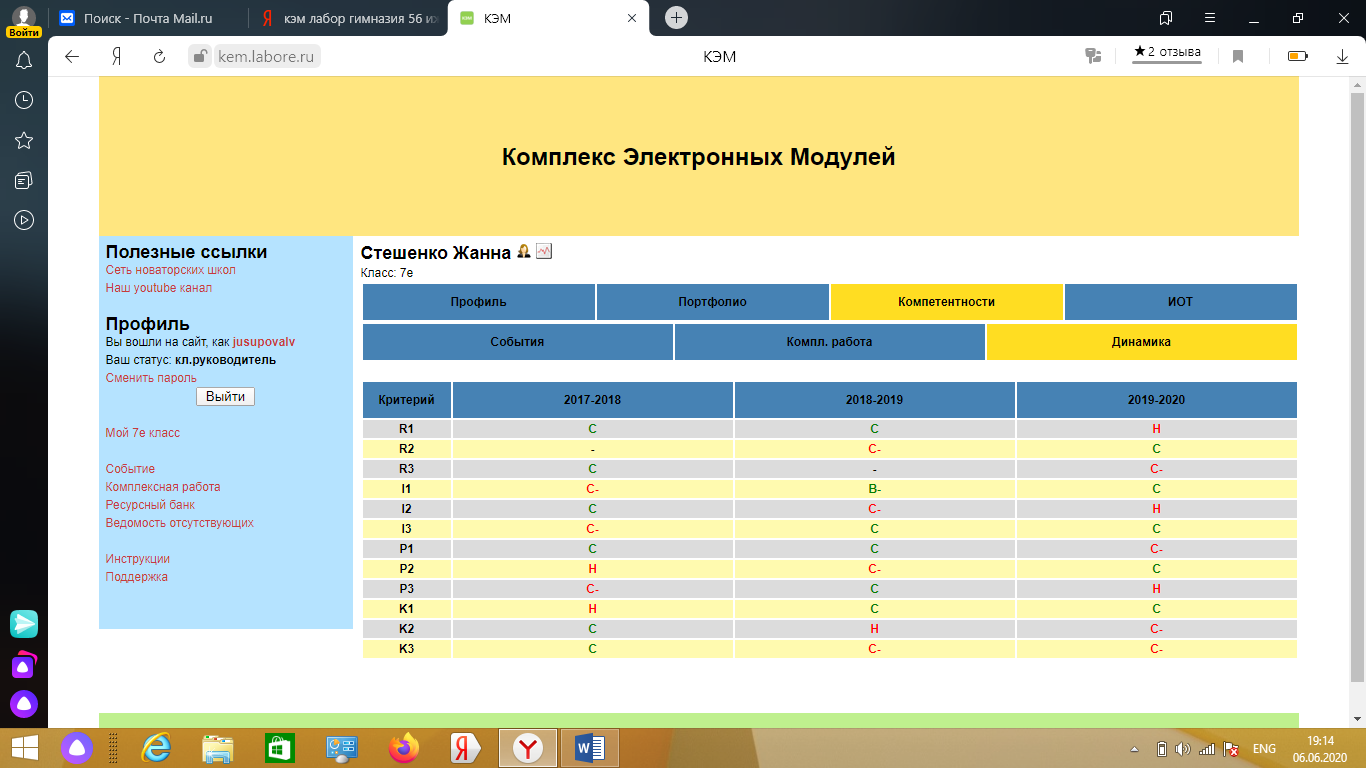 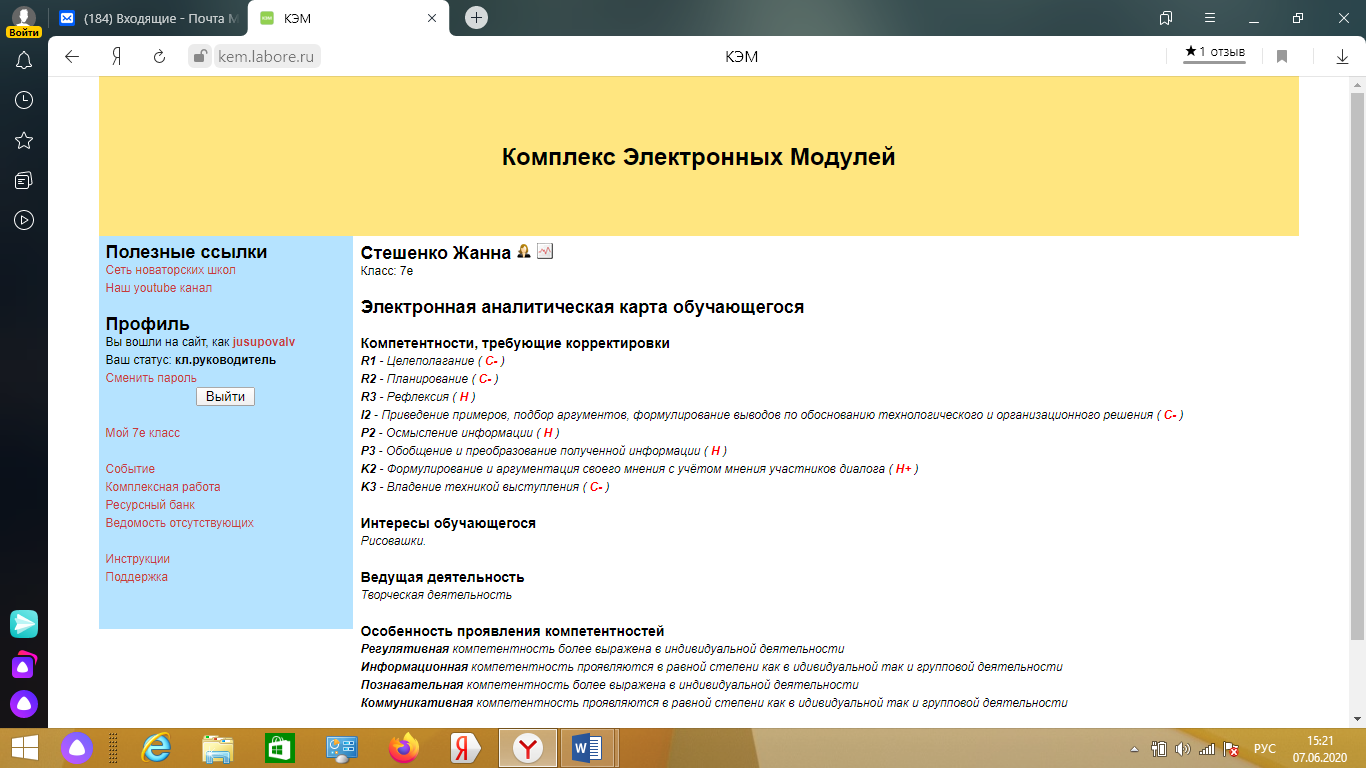 3) Карина учится в основном на тройки. Очень ленится учится. В течении 4 лет посещает ДШИ №13, хореографическое отделение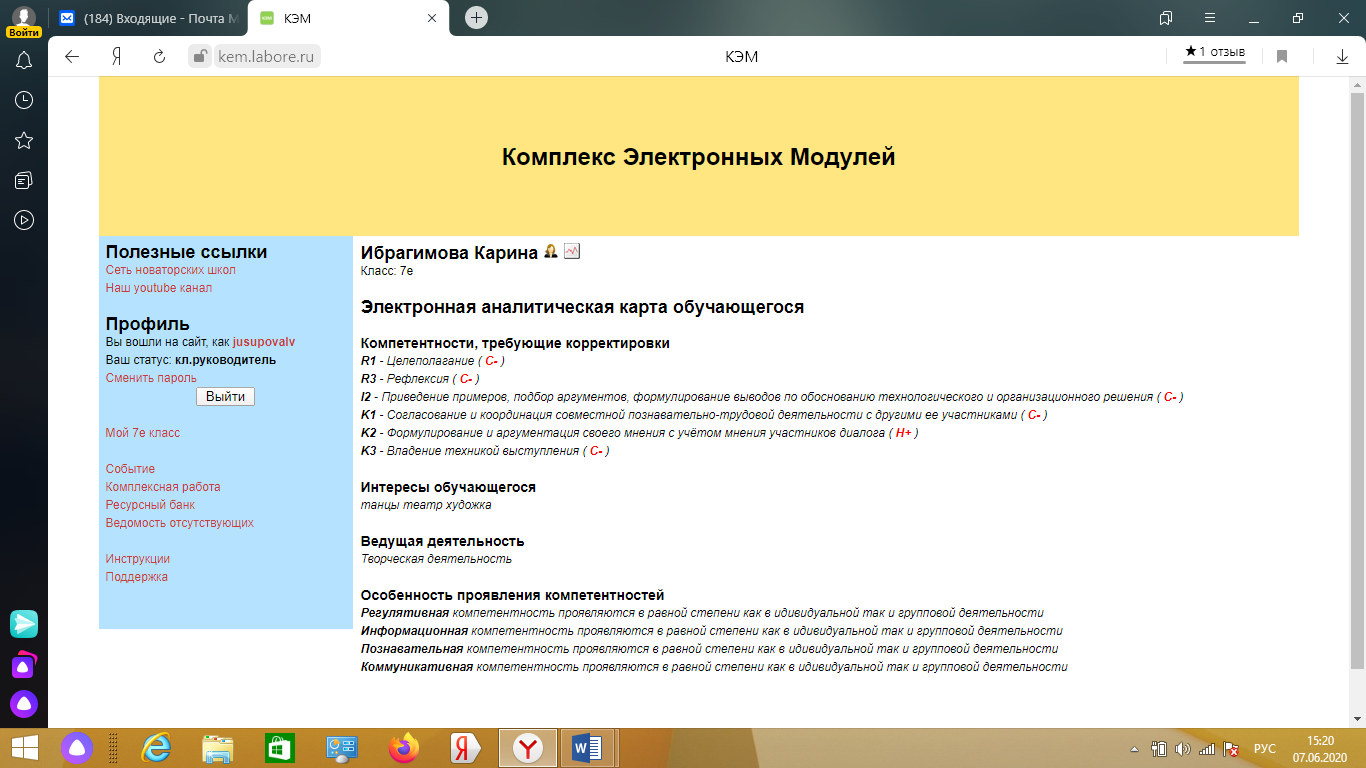 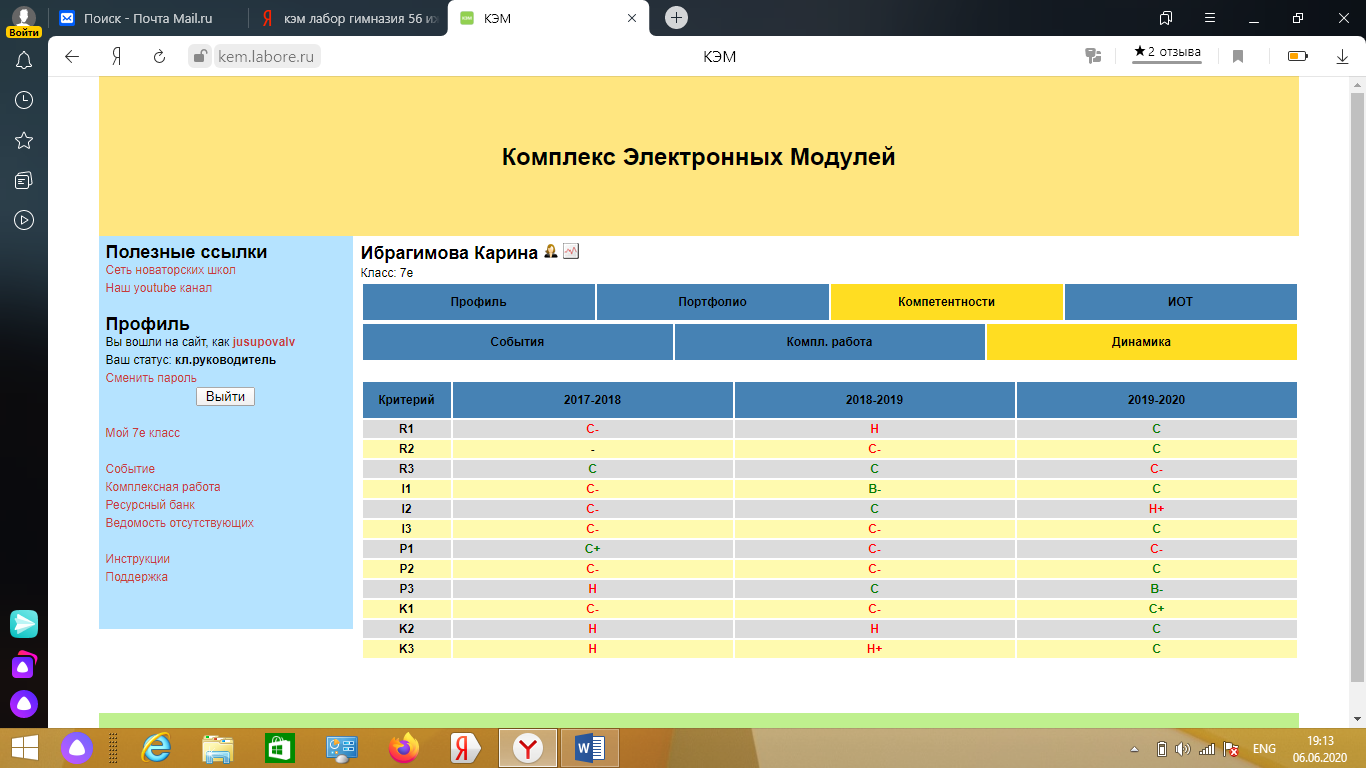 4) Никита – отличник, всегда готовый принять участие в классных  мероприятиях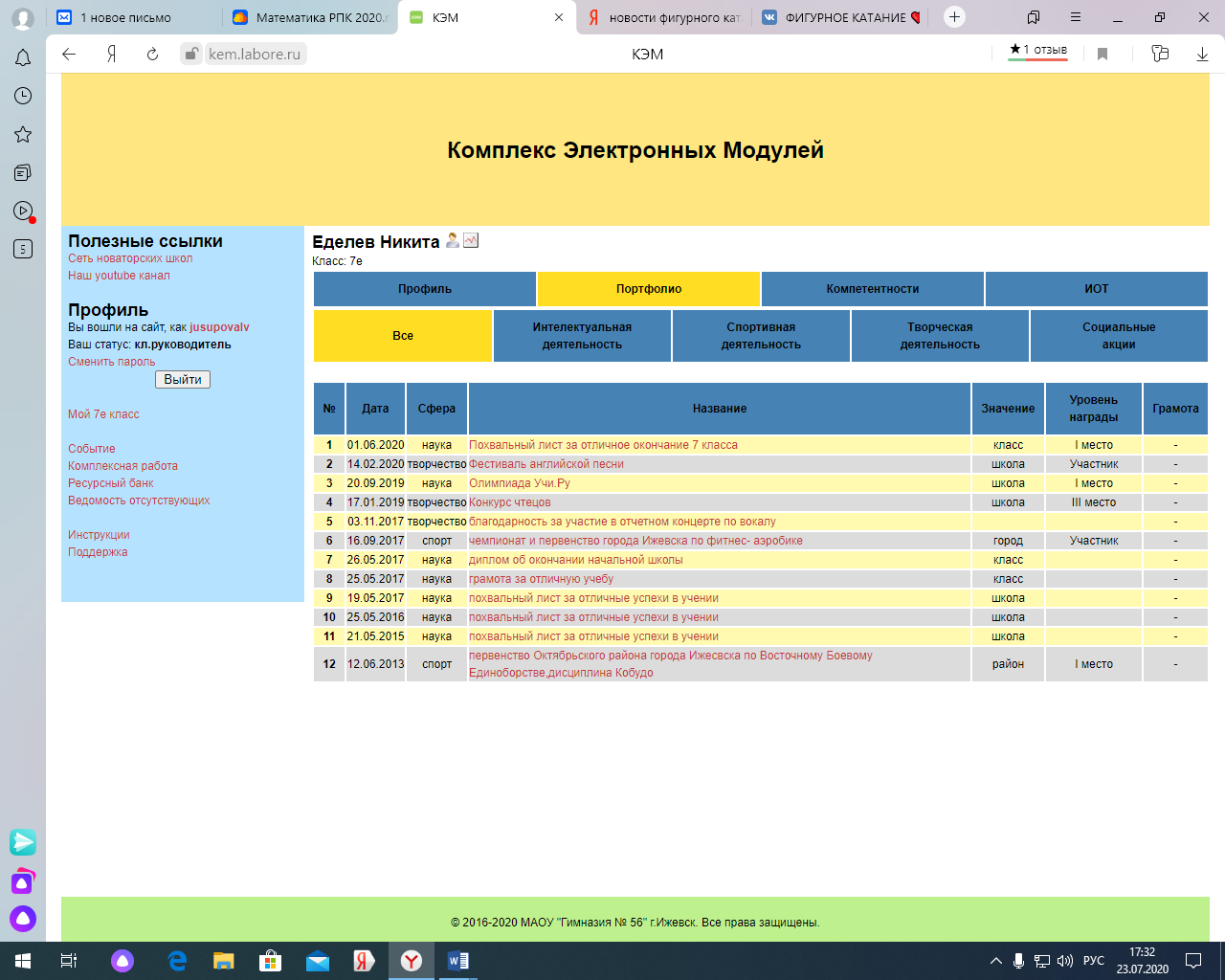 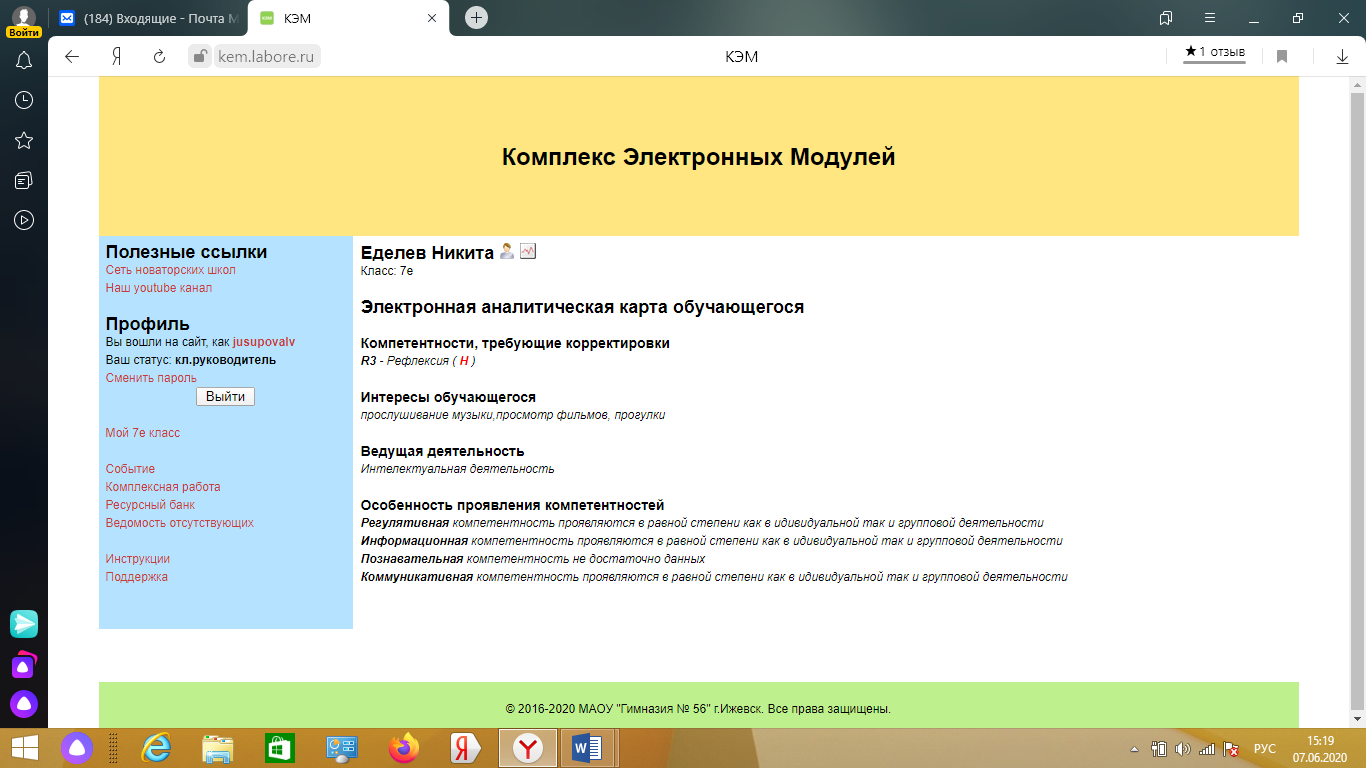 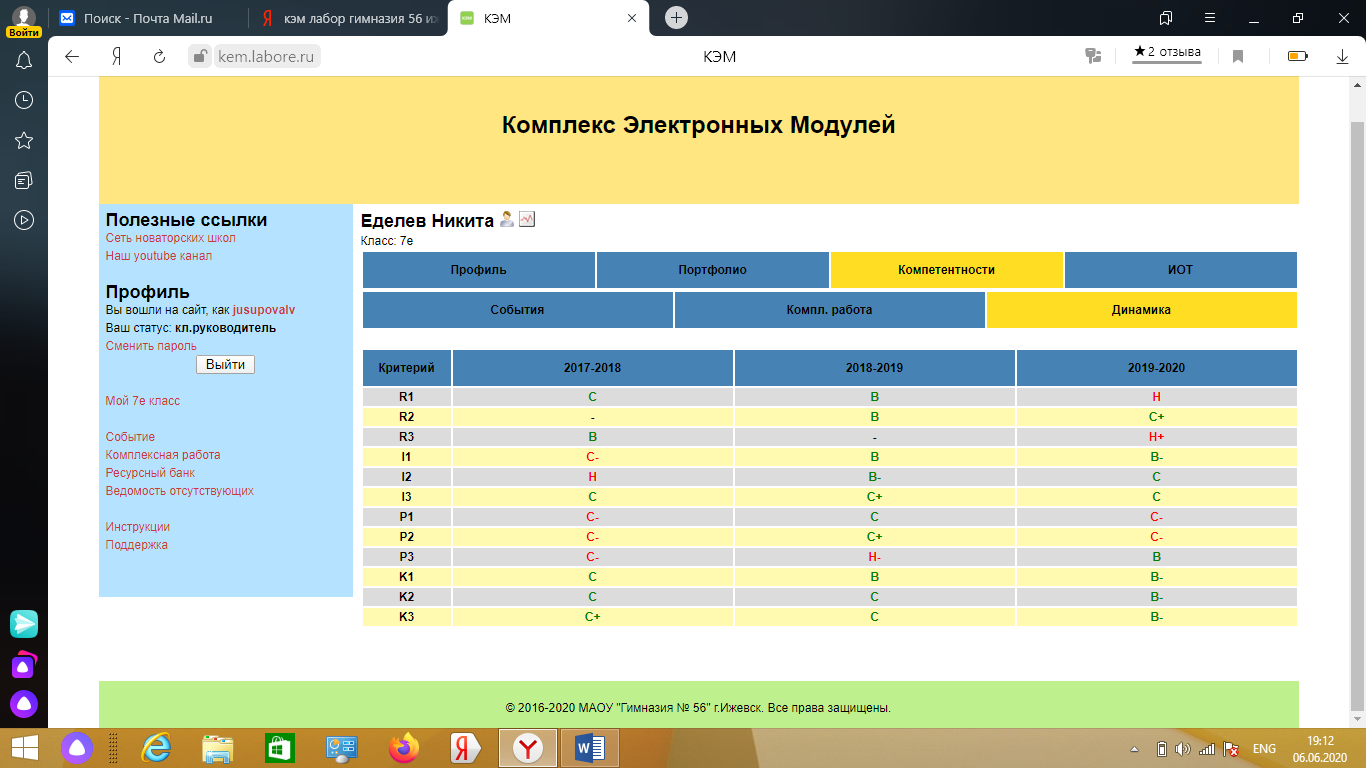 5) Роман- учится на «4» и «5». Мальчик не реализующий полностью свой потенциал.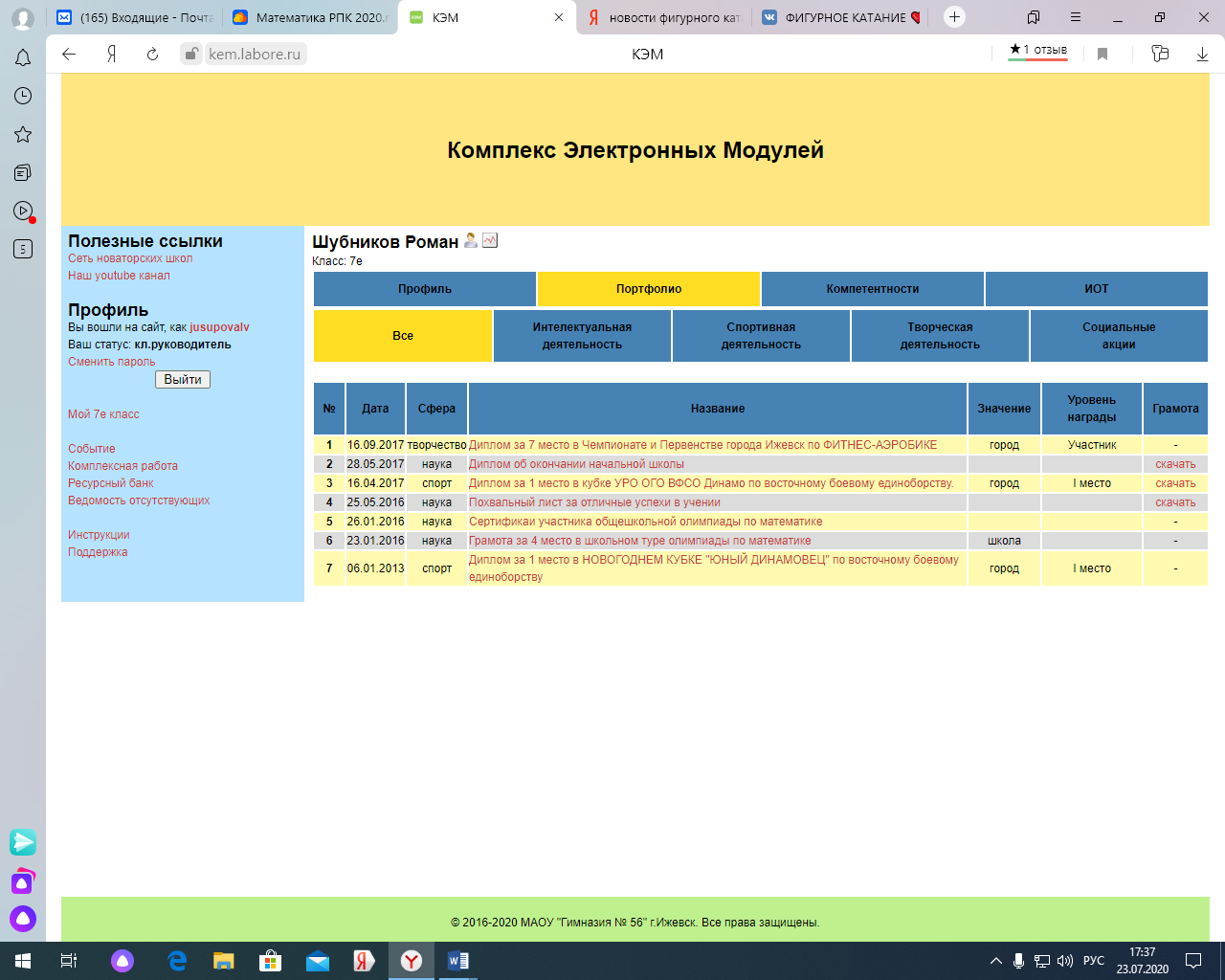 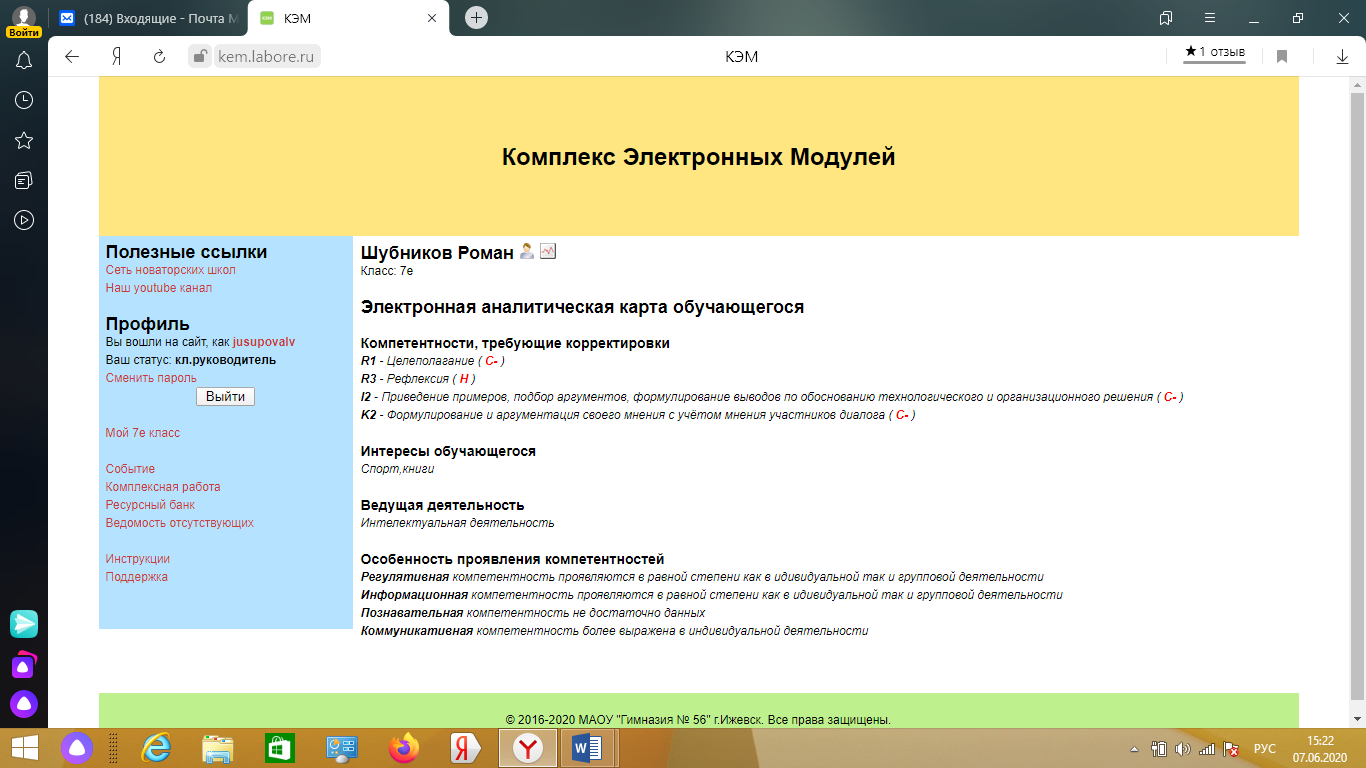 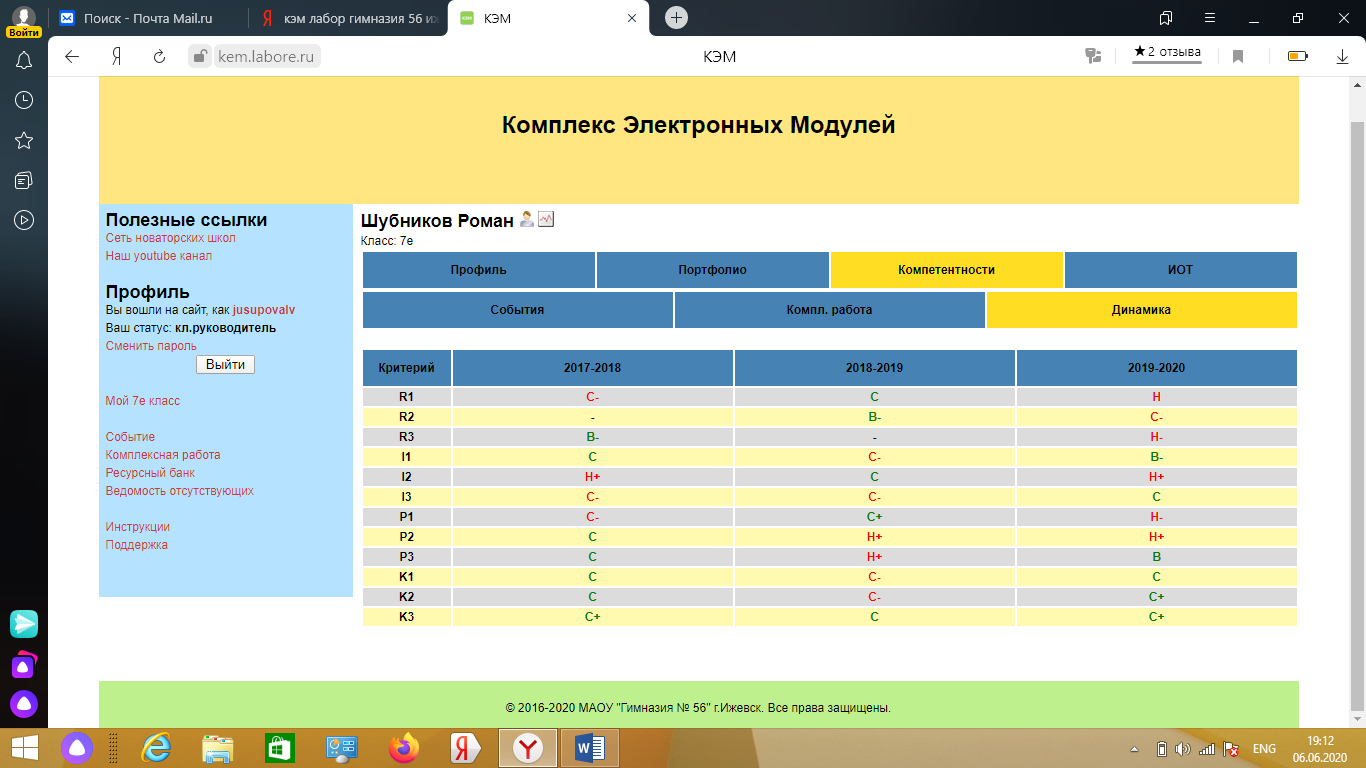 Результаты обучающихся, полученные по итогам процедур: комплексные работы и образовательные события, обработанные в модуле «Электронный мониторинг» на протяжении трёх лет, свидетельствуют о положительном процессе формирования у учеников регулятивных, познавательных, информационных компетентностей, что подтверждается результатами внутренней и внешней экспертизы.Динамика0-НН           3- Н+                     6 – С+1- Н-            4 – С-                     7 – В-2-Н              5 – С                       8 – ВТаблица компетентностей, требующих корректировкиИспользование «Комплекса электронных модулей» способствует качественным изменениям образовательной среды и появлению новых форм отношений субъектов в образовательной деятельности. Программа позволяет выявлять способного ученика и сопровождать его деятельность, обеспечивая продвижение в образовательном пространстве.Заключение.Работая над междисциплинарными проектами, обучающиеся получают новые знания, учатся креативно мыслить, грамотно выстраивать коммуникации в группе. Они учатся выявлять проблему, выдвигать гипотезы при решении проектных задач и проверять их, а также планировать и осуществлять свою деятельность, направленную на решение поставленной задачи, структурировать материал, объяснять, доказывать и защищать свои идеи. Они овладевают умением находить в различных источниках информацию, анализировать и оценивать её, а также представлять в понятной форме. Проект «Долина чисел на планете Сигма» дал им возможность обучающимся поработать над решением метапредметной исследовательской задачи в смешанных разновозрастных командах. Для решения данной задачи пригодились знания не только по математике, но и по биологии, географии, изобразительному искусству, технологии. Работа с электронной программой «Комплекс электронных модулей» позволила зафиксировать положительную динамику уровня сформированности регулятивной, информационной, познавательной и коммуникативной компетентностей обучающихся, принявших участие в школе «Юного исследователя». Поэтому можно сделать вывод, что выездная школа «Юного исследователя»- эффективная форма внеурочной деятельности, которая положительно влияет на развитие уровня сформированности метапредметных компетентностей обучающихся. Эффективность этой формы отмечают и участники выездной школы, отвечая на вопросы анкеты:«Мои впечатления о работе с ресурсом «Долина чисел планеты Сигма»Обучающиеся- было интересно разбираться с устройством чисел; -понравилось не просто придумывать новый вид живых существ, но объяснять, почему они именно так устроены; -пригодились не только знания по математике, но и по другим предметам; - было приятно почувствовать себя творцом новой планеты;-понравилось работать в команде;- интересно было поработать с ребятами из других классов и подружиться с ними; -понравилось, что наша работа вызвала интерес у других команд;- было интересно придумывать сценарий спектакля и снимать его.Учителя- новые формы работы заставляют взглянуть на свой предмет с другой стороны;- интересно было поработать с обучающимися других классов, понаблюдать за знакомыми ребятами в новой обстановке;- приятно присутствовать при новых открытиях;-вызвало интерес составление проектных задач в заданных условиях;- увидеть взаимосвязь различных предметов;- важно было продумать мастерскую так, чтобы можно было увидеть проявление заявленных компетентностей у обучающихся.Литература:Аксенова Н. И. Системно-деятельностный подход как основа формирования метапредметных результатов — Санкт-Петербург: Реноме, 2012. — с. 140-142.Артюгина Г.Ю. Универсальные учебные действия в системе ФГОС основного общего образования: понятие, классификация, примеры: практ. пособие/авт.-сост. Т.Ю. Артюгина [и др.]. – Архангельск: АО ИОО, 2014. – с. 30Ахметжанова, Г.В. Магистерская диссертация по педагогике : учеб.-метод. пособие / Г.В. Ахметжанова, И.В. Груздова, И.В. Руденко. – Тольятти : ТГУ, 2011. – 70 сБлинова Т.Л., Семенова И.Н., Слепухин А.В. Актуальные проблемы образования: формирование представлений о роли математики в современном обществе: монография; УрГПУ. – Екатеринбург: [б. и.], 2018. – с. 94.Воровщиков С.Г. Достоинства и недостатки перечня универсальных учебных действий Федерального государственного образовательного стандарта общего образования // Интернет-журнал «Эйдос». – 2012. -№5Воровщиков С.Г., Родионова Т.К. Как правильно разработать образовательный проект и провести учебное исследование: дидактикометодическое сопровождение проектной и исследовательской деятельности учащихся. – М.: «5 за знания», 2017. Выготский Л.С. Сознание как проблема психологии поведения. М., 2011. Выготский Л.С. Педагогическая психология. – М.: Педагогика-пресс, 1996Гилева Е.А.  История развития метода проектов в Российской школе. // Наука и школа. – 2007. - №4. – с. 13-15Иванова Е. В. Внеурочные занятия по математике как средство формирования познавательных универсальных учебных действий у младших школьников. - Молодой ученый. — 2019. — № 1 (239). — с. 164-166.Корчажкина О.М. Метапредметное содержание образования во ФГОС общего образования / О.М. Корчажкина // Педагогика. – М., 2016. - № 2. – С.17-25. Е.А. Солодова. Новые модели в системе образования. Синергетический подход. М., 2012Инновационный способ оценивания образовательных результатов обучающихся. Учебно-методическое пособие/ под общей редакцией В.А. Харитоновой. – Ижевск: Удмуртский издательский дом, 2016. – 136 с Инновационный способ оценивания образовательных результатов обучающихся. Учебно-методическое пособие/ под общей редакцией В.А. Харитоновой. – Ижевск: Удмуртский издательский дом, 2019..Федеральный государственный образовательный стандарт основного общего образованияЕдиное содержание общего образования, https://edsoo.ru/. Нормативные документы.Федеральный институт педагогических измерений [Электронный ресурс].  http://fipi.ru/ Фарков, А.В. Внеклассная работа по математике. 5-11 классы.учеб. пособие для школьников и учителей .М.; Айрис-пресс, 2007.Л.В. Юсупова, С.Г. Суходоева. Использование новых форм внеурочной деятельности для формирования образовательных результатов обучающихся. Материалы XXⅥ международной конференции «Математика. Компьютер // М.: Образование. – 2019Преподавание математики и информатики в школах и вузах: проблемы содержания, технологии и методики: сб. науч. и науч.-практ. ст.6 Всерос. науч.- практ. конф.,23-24 ноября 2018 г./ редкол. : Е.М.Вечтомов (науч.ред.), И.В. Владыкина (отв. ред.), Н.В. Леонтьева (отв.ред.). –Глазов: Изд-во Глазов. гос.пед. ин-та,2018.-244с  Сергеев И.С. Как организовать проектную деятельность учащихся. - Практическое пособие для работников школ. – АРКТИ, 2020г.  В. Степчева, В.А. Основина, Л.А. Маттис. Мониторинг сформированности профессионально-значимых компетентностей в условиях непрерывного образования, Ульяновск, 2010.  Е.А. Солодова. Новые модели в системе образования. Синергетический подход. М., 2012.  Е.А. Солодова. «Новые модели в системе образования. Синергетический подход», учебное пособие—М: Изд-во Либроком, 2016. Скафа Е.И., Евсеева Е.Г. Магистерская диссертация: проектирование, композиция, правила оформления : методическое пособие для студентов направления подготовки 44.04.01 Педагогическое образование (профиль: математическое образование). Изд. 2-е изм. и доп. – Донецк: ДОННУ, 2018. – 132  Н.Б. Крылова. Особенности взаимодействия с детьми с позиции понимающей педагогики// Новые ценности в образовании. – 2003. – Выпуск 1. В.А. Харитонова Путь к современной инновационной школе. / Вестник образования и науки – № 4. – 2011.  Е.Л. Яворская. Инновационные подходы к организации мониторинга образовательной деятельности. Материалы XXIII международной конференции «Математика. Компьютер // М.: Образование. – 2016. – с. 344.  Е.Л. Яворская, Ю.А. Лебедь. Инновационный способ формирующего оценивания образовательных результатов в соответствии с требованиями ФГОС / Вордскем кыл (Родное слово): науч.-метод. журн./ МОиН УР. – Ижевск. – №1, 2017.  Методические рекомендации по подготовке и защите ВКР для направления «Педагогическое образование» направленность «Математика». – Ижевск: Издательский центр «Удмуртский университет», 2019. – 65 с. Составители: Т.М. Банникова, Н.А. Баранова Хуторской А.В. Метапредметное содержание и результаты образования: как реализовать федеральные государственные образовательные стандарты (ФГОС)  А.В. Хуторской. Типология личностных образовательных результатов и подходы к их диагностике // Диагностика и оценка образовательных результатов в условиях реализации ФГОС [Электронный ресурс]: Материалы Всерос. науч.-практ. конф., Москва, 26-28 март. 2014 г. / Инст. образ. человека, Центр дистанц. образования «Эйдос», Науч. шк. А.В. Хуторского; под ред. А.В. Хуторского. – М.: ЦДО «Эйдос», 2014. Хуторской А.В. Метапредметное содержание образования // Хуторской А.В. Современная дидактика. Учеб. пособие. 2-е изд., перераб. / А.В. Хуторской. — М.: Высшая школа, 2007. — С.159-182. Хуторской А.В. Метапредметный компонент нового образовательного стандарта : как с ним работать / А.В. Хуторской // Сельская школа. - 2013. - №4. - С.71-87. Хуторской А.В. Системно-деятельностный подход в обучении: Научно-методическое пособие / А.В. Хуторской. − М.: Эйдос; Изд-во ин-та образования человека, 2012. (Серия «Новые стандарты») Наумова М.В. Метапредметные компетенции как условие развития мыслительной деятельности у учащихся на уроках математики в средней школе . // Международный журнал экспериментального образования. – 2014. – № 7 – С. 129-133 Шайкина В.Н. Внеурочная деятельность по математике как фактор развития познавательной активности обучающихся. – Концепт, 2018Методические рекомендации по организации внеурочной деятельности и пребывания учащихся в образовательных учреждениях во второй половине дня / Сост. В.И. Никулина, Н.В. Екимова. – Белгород, 2010г. Григорьев Д. В. Внеурочная деятельность школьников. Методический конструктор: пособие для учителя /Д. В. Григорьев, П. В. Степанов. – М.: Просвещение, 2010. Примерные программы внеурочной деятельности. М. Просвещение, 2012г Степанов В.Д. Активизация внеурочной работы по математике в средней школе : кн. для учителя / В. Д. Степанов. – М. : Просвещение, 2011. – 80 Методические материалы по организации внеурочной деятельности в образовательных учреждениях, реализующих общеобразовательные программы основного общего образования (приложение к письму МО и Н РФ 12.05.2011 №03-296). Официальный сайт Федеральные государственные образовательные стандарты, https://fgos.ru/Приложение 1Критерии оценивания метапредметных компетентностей обучающихся основной школы в Комплексе электронных модулей (КЭМ) Из «Программы развития универсальных учебных действий» Основной образовательной программы МАОУ «Гимназия № 56»Требования ФГОС к образовательным результатам. Федеральный государственный образовательный стандарт основного общего образования (далее – Стандарт) представляет собой совокупность обязательных требований к основному общему образованию. В основе Стандарта лежат представления об уникальности личности каждого обучающегося основной школы, индивидуальных возможностях каждого школьника и ученического сообщества в целом, профессиональных качествах учителей и управленческих команд системы образования, создающих условия для максимально полного обеспечения образовательных возможностей обучающимся в рамках единого образовательного пространства Российской Федерации.Оценка достижения предметных и метапредметных результатов освоения основной образовательной программы основного общего образования осуществляется в ходе проведения промежуточной и итоговой аттестаций.Результаты промежуточной аттестации обучающихся отражают динамику их индивидуальных образовательных достижений, продвижение в достижении предметных и метапредметных результатов.Итоговая аттестация представляет собой форму оценки степени и уровня освоения обучающимися образовательной программы. При оценивании метапредметных результатов освоения обучающимися основной образовательной программы основного общего образования должны учитываться сформированность умений выполнения проектной деятельности и способность к решению учебно-практических и учебно-познавательных задач.Оценка личностных результатов освоения основной образовательной программы основного общего образования не является предметом промежуточной и итоговой аттестации.Стандарт устанавливает требования к результатам обучающихся, освоивших основную образовательную программу основного общего образования:личностным, включающим: осознание российской гражданской идентичности; готовность обучающихся к саморазвитию, самостоятельности и личностному самоопределению; ценность самостоятельности и инициативы; наличие мотивации к целенаправленной социально-значимой деятельности; сформированность внутренней позиции личности как особого ценностного отношения к себе, к окружающим людям и к жизни в целом; метапредметным, включающим: освоенные обучающимися межпредметные понятия (используются в нескольких предметных областях и позволяют связывать знания из различных дисциплин в целостную научную картину мира) и универсальные учебные действия (познавательные, коммуникативные, регулятивные); способность их использовать в учебной, познавательной и социальной̆ практике; готовность к самостоятельному планированию и осуществлению учебной деятельности и организации учебного сотрудничества с педагогами и сверстниками, к участию в построении индивидуальной образовательной траектории; овладение навыками работы с информацией: восприятие и создание информационных текстов в различных форматах, в том числе в цифровой среде, с учетом назначения информации и ее целевой аудитории;предметным, включающим: освоенные обучающимися в ходе изучения учебного предмета научные знания, умения и способы действий, специфические для данной предметной области; предпосылки научного типа мышления; виды деятельности по получению нового знания, его интерпретации, преобразованию и применению в различных учебных ситуациях, а также при создании учебных и социальных проектов.  Личностные результаты освоения основной образовательной программы основного общего образования достигаются в единстве учебной и воспитательной деятельности образовательной организации в соответствии с традиционными российскими социокультурными и духовно-нравственными ценностями, принятыми в обществе правилами и нормами поведения и способствует процессам самопознания, самовоспитания и саморазвития, формирования внутренней позиции личности. Личностные результаты освоения основной образовательной программы основного общего образования должны отражать готовность обучающихся руководствоваться системой позитивных ценностных ориентаций и расширение опыта деятельности на ее основе. Метапредметные результаты освоения основной образовательной программы основного общего образования должны отражать:1) овладение познавательными универсальными учебными действиями: переводить практическую ситуацию в учебную задачу; формулировать вопросы, фиксирующие разрыв между имеющимися необходимыми условиями решения учебной задачи, выявлять дефициты информации;соотносить учебную задачу с мотивами, выдвинутыми проблемами и предположениями, выдвигать предположения о причинах несоответствия желаемым и текущим состоянием объекта, процесса; выявлять элементы / переменные для решения учебной задачи и формулировать вопросы об их значимых признаках; устанавливать связи между элементами, выявлять закономерности и противоречия в наборе фактов, данных, наблюдениях, аргументации; переносить усвоенные алгоритмы, способы действий, формы контроля в новые контексты;самостоятельно конструировать способ решения учебной задачи, (сравнивать несколько вариантов решения, выбирать наиболее целесообразный и эффективный);планировать и учитывать время, последовательность действий необходимых для решения учебной задачи; узнавать учебные задачи, имеющие более одного способа решения, и обосновывать допустимость нескольких вариантов решений;рассматривать несколько вариантов решения учебной задачи; определять их сильные и слабые стороны с целью выбора оптимального решения;находить сходные аргументы, проверять наличие альтернативных аргументов в разных источниках и их обосновывать;проводить по самостоятельно составленному плану опыт, эксперимент, небольшое исследование по установлению особенностей̆ объекта изучения, причинно-следственных связей и зависимостей объектов между собой; формулировать обобщения и выводы по результатам проведенного наблюдения, опыта, исследования;осуществлять логические операции по установлению родовидовых отношений, обобщению и ограничению понятия, группировке понятий по объему и содержанию; выделять признаки предметов (явлений) по заданным существенным основаниям; устанавливать существенный признак классификации, основания для сравнения, критерии проводимого анализа; осуществлять дедуктивные и индуктивные умозаключения в том числе умозаключения по аналогии, приводить аргументы, подтверждающие собственную позицию с учетом существующих точек зрения;2) овладение регулятивными универсальными учебными действиями: самостоятельно планировать деятельность (намечать цель, создавать алгоритм, отбирая целесообразные способы решения учебной̆ задачи); оценивать средства (ресурсы), необходимые для решения учебной задачи; осуществлять контроль результата (продукта) и процесса деятельности (степень освоения способа действия) по заданным и (или) самостоятельно определенным критериям; устанавливать приоритеты в деятельности, вносить коррективы в деятельность на основе новых обстоятельств, измененных ситуаций, установленных ошибок, возникших трудностей; прогнозировать последствия своих решений и действий;прогнозировать трудности, которые могут возникнуть при решении учебной задачи; объяснять причины успеха (неудач) в деятельности; сравнивать полученные результаты с исходной учебной задачей (достигнуто ли решение, каковы его сильные и слабые стороны);3) овладение коммуникативными универсальными учебными действиями: владеть смысловым чтением текстов разного вида, жанра, стиля с целью решения различных учебных задач, для удовлетворения познавательных запросов и интересов – определять тему, главную идею текста, цель его создания; устранять в рамках общения разрывы в коммуникации, обусловленные непониманием / неприятием со стороны собеседника учебной задачи, формы или содержания диалога; выявлять детали, важные для раскрытия основной темы, содержания текста, выступления, диалога; определять жанр выступления и в соответствии с ним отбирать содержание коммуникации, учитывать особенности аудитории; определять содержание выступления в соответствии с его жанром и особенностями аудитории; соблюдать нормы публичной речи и регламент; адекватно теме и ситуации общения использовать средства речевой выразительности для выделения смысловых и эмоциональных характеристик своего выступления; публично представлять полученные результаты практической экспериментальной или теоретической исследовательской деятельности;4) овладение навыками участия в совместной деятельности:принимать цель совместной деятельности;участвовать в учебном диалоге – следить за соблюдением процедуры обсуждения, задавать вопросы на уточнение и понимание идей друг друга; сопоставлять свои суждения с суждениями других участников диалога; оценивать полученный совместный результат, свой вклад в общее дело, проявлять уважение к партнерам по совместной̆ работе, самостоятельно разрешать конфликты; владеть умениями осуществлять совместную деятельность (договариваться, распределять обязанности, подчиняться, лидировать, контролировать свою работу); проявлять готовность конструктивно разрешать конфликты;5) овладение навыками работы с информацией: самостоятельно формулировать основания для извлечения информации из источников, учитывая характер учебной задачи; различать основную и дополнительную информацию, устанавливать логические связи и отношения, представленные в тексте; распознавать истинные и ложные суждения по заданным критериям; использовать знаково-символические средства для представления информации и создания моделей изучаемых объектов, с выделением значимых компонентов и связей между ними; преобразовывать предложенные схематичные модели в текстовый вариант представления информации, а также предложенную текстовую информацию в схематичные модели (таблица, диаграмма, схема);соблюдать правила информационной безопасности. Предметные результаты освоения основной образовательной программы основного общего образования с учетом общих требований Стандарта и специфики содержания предметных областей, включающих конкретные учебные предметы, ориентированы на применение знаний, умений и навыков обучающимися в учебных ситуациях и в реальных жизненных условиях, а также на успешное обучение на следующем уровне общего образования. Основным объектом системы оценки, её содержательной и критериальной базой выступают требования ФГОС ООО, которые конкретизируются в планируемых результатах освоения обучающимися ФОП ООО. Система оценки включает процедуры внутренней и внешней оценки. Внутренняя оценка включает:Стартовую диагностику;Текущую и тематическую оценку;Психолого- педагогическое наблюдение;Внутренний мониторинг образовательных достижений обучающихся.Внешняя оценка включает:Независимую оценку качества образования;Мониторинговые исследования муниципального, регионального и федерального уровней.В соответствии с ФГОС ООО система оценки образовательной организации реализует системно-деятельностный, уровневый и комплексный подходы к оценке образовательных достижений.Системно- деятельностный подход к оценке образовательных достижений обучающихся проявляется в оценке способности обучающихся к решению учебно- познавательных и учебно-практических задач, а также в оценке уровня функциональной грамотности обучающихся. Он обеспечивается содержанием и критериями оценки, в качестве которых выступают планируемые результаты обучения, выраженные в деятельностной форме.   Уровневый подход служит важнейшей основной для организации индивидуальной работы с обучающимися. Он реализуется как по отношению к содержанию оценки, так и к представлению и интерпретации результатов измерений.Уровневый подход реализуется за счёт фиксации различных уровней достижения обучающимися планируемых результатов базового уровня и уровней выше и ниже базового. Достижения базового уровня свидетельствуют о способности обучающихся решать типовые учебные задачи, целенаправленно отрабатываемые со всеми обучающимися в ходе учебного процесса. Овладение базовым уровнем является границей, отделяющей знание от незнания, выступает достаточным для продолжения обучения и усвоения последующего учебного материала.Комплексный подход к оценке образовательных достижений реализуется через:оценку предметных и метапредметных результатов;использование комплекса оценочных процедур как основы для оценки динамики индивидуальных образовательных достижений обучающихся и для итоговой оценки; использования контекстной информации (об осбенностях обучающихся, условиях и процессе обучения и другое) для интерпретации полученных результатов в целях управления качеством образования;    использование разнообразных методов и форм оценки, взаимно дополняющих друг друга: стандартизированных устных и письменных работ, проектов, практических ( в том числе исследовательских) и творческих работ;использование форм работы, обеспечивающих возможность включения обучающихся в самостоятельную оценочную деятельность (самоанализз, самооценка, взаимооценка);использование мониторинга динамических показателей освоения умений и знаний, в том числе формируемых с использованием информационно- коммуникационных (цифровых) технологий.    Оценка метапредметных результатов представляет собой оценку достижения планируемых результатов освоения ФОП ООО, которые отражают совокупность познавательных, коммуникативных и регулятивных универсальных учебных действий, а также систему междисциплинарных (межпредметных) понятий.Формирование метапредметных результатов обеспечивается комплексом освоения программ учебных предметов и внеурочной деятельности.Основным объектом оценки метапредметных результатов является овладение:познавательными универсальными учебными действиями ( замещение, моделирование, кодирование и декодирование информации, логические операции, включая общие приемы решения задач);коммуникативным универсальными учебными действиями ( приобретение умения учитывать позицию собеседника, организовывать и осуществлять сотрудничество, взаимодействие с педагогическими работниками и со сверстниками, адекватно передавать информацию и отображать предметное содержание и условия деятельности и речи, учитывать разные мнения и интересы, аргументировать и обосновывать свою позицию, задавать вопросы, необходимые для организации собственной деятельности и сотрудничества с партнёром);регулятивными универсальными учебными действиями (способность принимать и сохранять учебную цель и задачу, планировать её реализацию, контролировать и оценивать свои действия, вносить соответствующие корректив в их выполнение, ставить новые учебные задачи, проявлять познавательную инициативу в учебном сотрудничестве, осуществлять констатирующий и предвосхищающий контроль по результату и способу действия, актуальный контроль на уровне произвольного внимания).  Под внеурочной деятельностью в рамках реализации ФГОС НОО следует понимать образовательную деятельность, осуществляемую в формах, отличных от классно-урочной, и направленную на достижение планируемых результатов освоения основной образовательной программы К внеурочной работе относятся разнообразные формы обучения и воспитания, реализуемые во внеурочное время под руководством учителя. К этому типу работы мы не относим выполнение домашних заданий в процессе подготовки к уроку, считая это компонентом классно-урочной формы обучения.Внеурочная работа – естественное продолжение работы на уроке или же, наоборот, подготовка к усвоению нового программного материала. В любом случае она является составной частью учебного процесса, хотя в отдельных своих формах имеет отличные от урока дидактические задачи.                                     В чём же отличие традиционного урока от урока современного типа?Изменилась, прежде всего, деятельность учителя и учащихся на уроке. Учащиеся теперь сами формулируют тему урока, его цели и задачи, самостоятельно формулируют свои затруднения, сами планируют способы достижения намеченной цели. Учитель на уроке не передаёт готовые знания, а создаёт условия для развития учащихся посредством поиска и самостоятельного добывания этих знаний. Кроме того, способность к импровизации на уроке становиться важной составляющей профессиональной компетенции учителя. Педагог должен быть готов к изменениям и коррекции «хода урока» в процессе его проведения.Расслоение коллектива учащихся на тех, кто легко и с интересом усваивают программный материал, и на тех, кто добивается при изучении математики лишь удовлетворительных результатов и тех, кому успешное изучение математики даётся с большим трудом, не позволяет учителю в своей работе ориентироваться на “среднего” ученика. Очень часто проводимая на уроках дифференциация обучения не даёт эффективных результатов. Возникает необходимость индивидуализации обучения математике, одной из форм которой является внеурочная деятельность.Следует различать два вида внеурочной деятельности по математике:работа с учащимися, отстающими от других в изучении программного материала (дополнительные внеклассные занятия);работа с учащимися, проявляющими к изучению математики повышенный, по сравнению с другими, интерес и способности (собственно внеклассная работа в традиционном понимании смысла этого термина).Формы проведения внеурочной деятельностиматематические кружки, математические викторины, конкурсы и олимпиады, математические вечера, математические экскурсии, математические рефераты,           неделя математики.Одной из распространенных форм внеурочной деятельности является математический кружок. В работе математических кружков можно выделить два направления. Первое в основном ориентировано на развитие мышления и формирование первоначального интереса к математике, второе на углубление знаний по математике и параллельно с этим на дальнейшую работу по развитию мышления.Другой формой организации внеурочной деятельности являются элективные   курсы. Главной целью элективных курсов по математике является углубление и расширение знаний, развитие интереса учащихся к предмету, развитие их математических способностей, привитие школьниками интереса и вкуса к самостоятельным занятиям математикой, воспитание и развитие их инициативы и творчества.Программа элективных курсов по математике составлена так, что все вопросы ее могут изучаться синхронно с изучением основного курса математики в школе. По существу, элективные курсы являются наиболее динамичной разновидностью дифференциации обучения.Математические экскурсии – исключительно интересная, но сравнительно редко применяемая форма внеурочных занятий. Во время экскурсии ученик видит, где на практике встречаются и применяются различные геометрические фигуры, изученные им в школе, знакомится с применениями математики в различных областях народного хозяйства. На экскурсии ученик видит немало случаев, когда приходится использовать известные ему формулы для вычисления тех или иных геометрических величин (длин, площадей, объемов). Хорошо поставленные экскурсии укрепят уверенность учащегося в том, что с математикой действительно сталкиваешься на каждом шагу, что «математика всюду», что она действительно необходима человечеству. У учащихся значительно повышается интерес к этому предмету. Хорошо подготовленные экскурсии приводят к лучшему пониманию учащимися отдельных вопросов курса математики.Проведение школьных предметных недель стало традицией в нашей школе. В большинстве случаев они проводятся один раз в год. В течении недели в классах проводятся математические КВН, конкурсы, викторины, вечера. Результаты проведения математической недели: приобретение каждым учеником веры в свои силы, уверенности в своих способностях и возможности; развитие коммуникативных качеств личности: взаимного уважения, доброжелательности, доверия, уступчивости и в то же время инициативности, навыков делового общения, терпимости; развитие осознанных мотивов учения, побуждающих учащихся к активной познавательной деятельности. Основным принципом проведения предметной недели по математике должен стать принцип активного участия каждым ребенком во всех событиях недели. Каждый учащийся должен попробовать себя в разных ролях, попробовать свои силы в различных видах деятельности: мастерить, фантазировать, выдвигать идеи, реализовывать их, рисовать, участвовать в театральных постановках, загадывать и отгадывать задачи и загадки, готовить доклады и выступать с ними на днях предметной недели.Название программы«Школа Исследователя»Цель программы:- расширение, углубление и применение на практике знаний учащихся по математике, журналистике, информатике, технологии, биологии, географии через создание условий для самопознания, самосовершенствования личности ребенка посредством разнообразных психолого-педагогических методик, игровых технологий, личностно-ориентированных форм работы в рамках реализации программы по внеурочной деятельности в пилотных классах по введению ФГОС ООО. Тип лагеряЛагерь с суточным  пребываниемНаправление деятельностиИнтеграционное, исследовательскоеКраткое содержаниеВ образовательном пространстве гимназии №56 сложилась система организации проектной деятельности с обучающимися. «Проектирование важный элемент образования, акцентирующего внимание на необходимости личностно-ориентированного обучения и использования творческих методов в учебной работе. Совместные дела, игры, в которых каждый ребенок принимает деятельное участие, открывают в нем новые стороны характера, предоставляют уникальный шанс познать себя, реализовать свои возможности и стремления» (ФГОС).Место проведения лагеряДОЛ «Лесная страна»Количество участников 110 человекГеография программыОкрестности города Ижевска, ДОЛ «Лесная страна»Сроки проведения18-19 мая (2 дня)Кадровое обеспечениеВоспитатель – 4 человекаВожатые – 8 чел (учащиеся 10-х классов)Научный руководитель – 1 человекПедагог психолог – 1 человекПреподаватели: 10  человекУсловия участия в реализации программыУчащиеся 5А, Е, 6Г, Д (полный пансион)Участниками программы являются учащиеся 5-6-х классов (11-12 лет) МАОУ «Гимназия №56» города Ижевска.Формы занятийИнтеллектуальный марафон по решению проектных задачКалейдоскоп проектов «Синергетика – это….»«Спортивные состязания»Ролевые игры (квест «Страна пионерия»)Школа журналистикиБиологические, физические и математические исследованияНаправленияФорма работыСодержаниеИсследователиПроектирование; работа со справочной литературой; наблюдение и  эксперимент; обработка, анализ, выдвижение гипотез  и представление полученной информации; использование информационных кейсов к каждой задаче; привлечение оборудования лаборатории «Архимед» для экспериментовРабота  в мастерских над коллективным решением проектных задач; ребята пробуют себя в разных ролях: исследователи,  экспериментаторы, аналитики, оформители, фотографы ИнтеллектуалыРолевая игра: инженерная мастерская, репортаж, заочное путешествие, интервью, клуб по интересамРебята получают общее описание сюжета и описание своих ролей и разыгрывают серию эпизодов; участники концентрируют своё внимание на коммуникативном использовании единиц английского языка, тренируются в умении говорить в любой ситуации и на любую тему; дают волю своему воображению; ТворцыМастерские по интересам; театральный калейдоскоп, флешмоб, Решение открытых творческих, изобретательских задач, при решении которых требуется не столько эрудиция, сколько умение объединять самые разные знания и творчески их применить; ребята,  объединяясь по интересам, готовят совместно продукт своей творческой деятельности для  «Концерта талантов»СпортсменыЗарядка; спортивные состязания; квест- игра  «Страна Пионерия»Уличные подвижные игры; игровые виды спорта; конкурсы групп поддержки; ориентирование на местности; собирание «Пазла Здоровья»  ЭкспертыРолевая игра «Экспертное сообщество»Оценивание калейдоскопа проектов «Есть идея» и в рамках междисциплинарного проекта «Моя малая Родина»; участие в работе экспертного сообщества по оценке калейдоскопа проектовПсихология общения (психолого-педагогическое сопровождение)Занятия по рефлексии с элементами тренинговых упражнений; изучение личностных компетентностей обучающихсяПроведение классных ежедневных рефлексивных «кругов общения»; тренинги общения; мониторингДеятельностьДеятельностьУчастникиОтветственные18 мая пятница18 мая пятница18 мая пятница18 мая пятница1. Размещение в лагере, знакомство с правилами и распорядком дня1. Размещение в лагере, знакомство с правилами и распорядком дня5А, Е,  6Г, Двожатые, классные руководители2. Работа в 11 мастерских над проектными задачами «Исследователь» в смешанных командах по 11 чел2. Работа в 11 мастерских над проектными задачами «Исследователь» в смешанных командах по 11 чел5А, Е,  6Г, ДУчителя-предметники по: биологии, математике, истории, русскому языку, литературы, технологии, обществознания, ИЗО и классные руководители3. Развитие творческого мышления на  площадках по интересам «Умею, покажу, научу!» 5А, Е,  6Г, Д, вожатые5А, Е,  6Г, Д, вожатыеУчителя музыки и литературы, вожатые4. Представление творческих площадок «Выставка талантов»5А, Е,  6Г, Д вожатые5А, Е,  6Г, Д вожатыеКлассные руководители, вожатые19 мая суббота19 мая суббота19 мая суббота19 мая суббота1. Оценивание калейдоскопа проектов в рамках междисциплинарного проекта «Синергетика – это…». Ролевая игра «Экспертное сообщество».5А, Е вожатые5А, Е вожатыеРуководители проектов2. «Проектно-инженерная мастерская» Ролевая игра «Экспертное сообщество».6Г, Д, вожатые6Г, Д, вожатыеКлассные руководители 3. Участие в спортивных состязаниях. Квест-игра «Страна Пионерия».5А, Е,  6Г, Д 5А, Е,  6Г, Д Классные руководители; вожатые4. Подведение итогов «Школы Исследователя». Награждение и вручение сертификатов, подарков.5А, Е, 6Г,Д5А, Е, 6Г,ДРуководитель лагеря, руководитель пресс-службы5. Прощание с ДОЛ «Волна». Выезд в Ижевск5А, Е, 6Г,Д5А, Е, 6Г,ДКлассные руководители, вожатыеВремяМероприятие8.00  - 8.30Подъём, зарядка8.30 -  9.00  Утренние процедуры9.00 -  10.00Завтрак10.00 – 10.15Сбор, линейка, установка на день10.30-13.00Практические занятия, работа в мастерских, ролевая игра, представление проектов и др.13.00 – 14.00Обед14.00 – 16.00Решение проектных задач, работа кружков по интересам, подготовка отчётов по работе в мастерских, спортивные состязания 16.00 – 16.30Полдник17.00 – 19.00Досуговые мероприятия, отчёт  по итогам работы в мастерских18.30 -19.30Ужин20.00- 21.30Творческий концерт «Выставка талантов!» Дискотека21.30 – 22.30Психологический «Круг общения» подведение итогов за деньПодготовительный этап декабрь Подбор преподавателей,ознакомление составлениеправилами работы,оформление документации, отбор задачЯнварь  Размещение информации на сайте, на родительских собраниях, заключение договора с ДОЛ «Лесная страна»Основной этап-апрель, май Подготовка методических занятий, работа с вожатыми, проведение всех мероприятий по программе «Школа Исследователя», подготовка сертификатов учащимсяЗаключительный этап – майПроведение «Школы исследователя» согласнонаправлениям деятельности, анализ её проведения, оформление методического материала На начало годаНа конец годаЮлияНа начало годаНа конец годаЖанна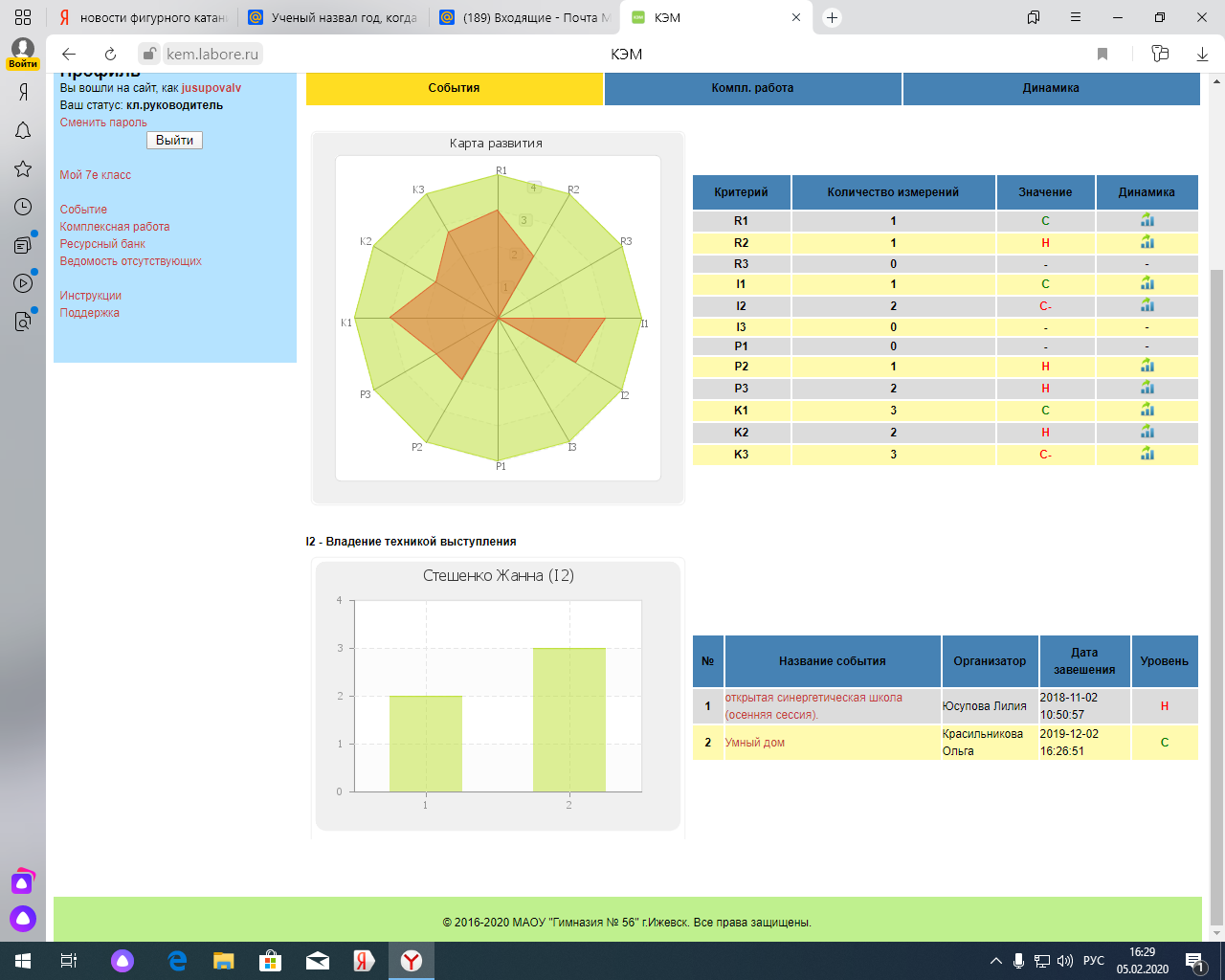 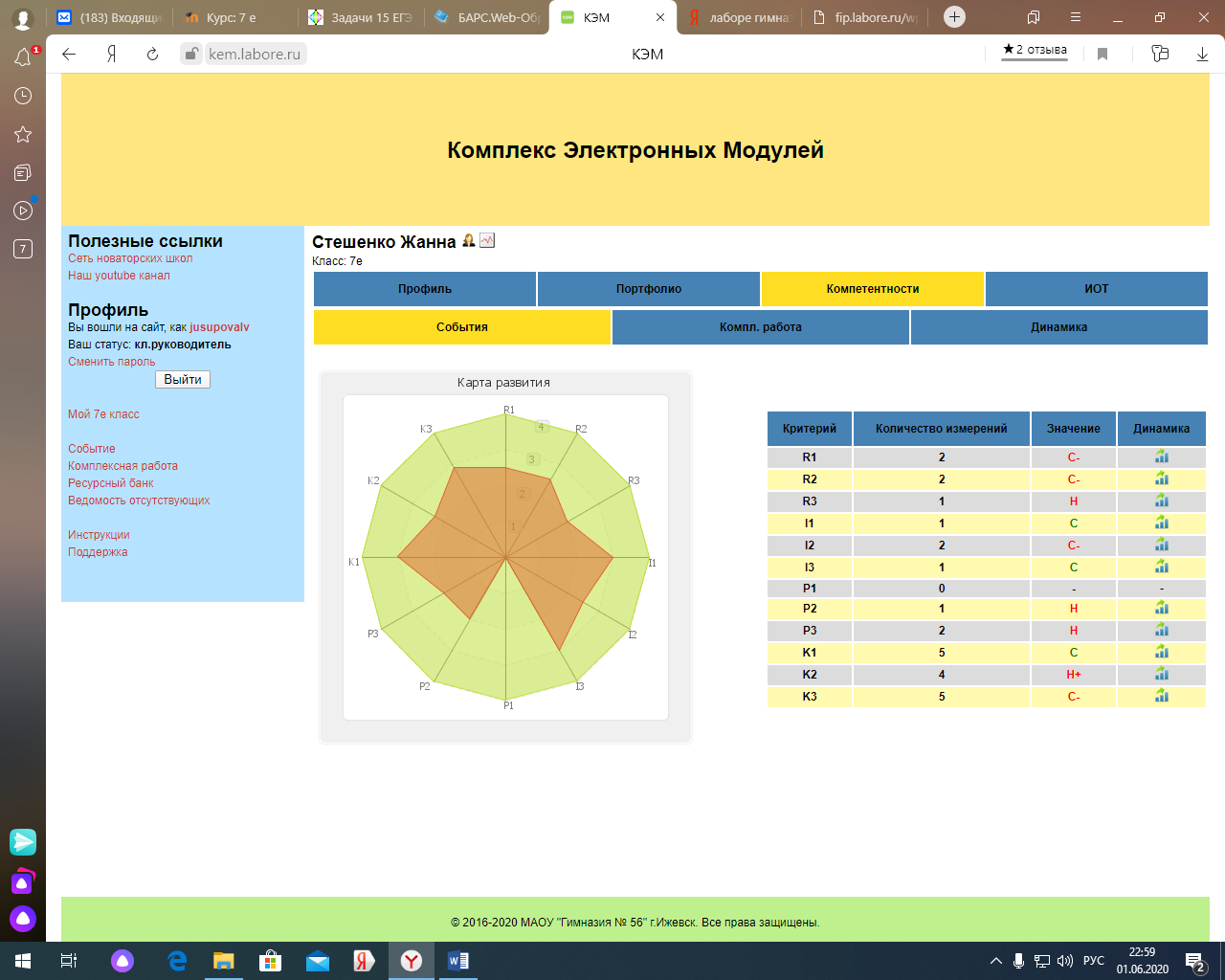 На начало годаНа конец года Карина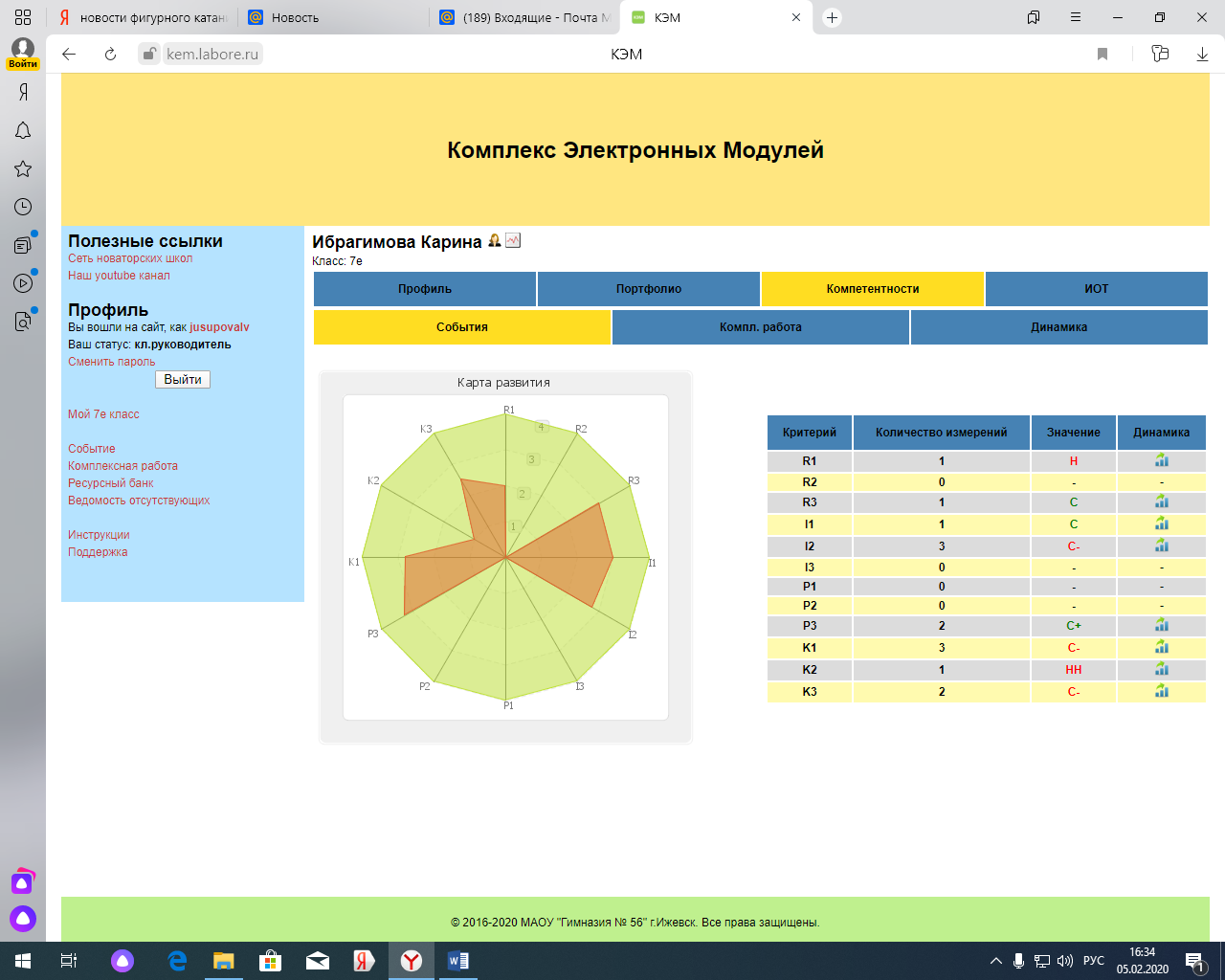 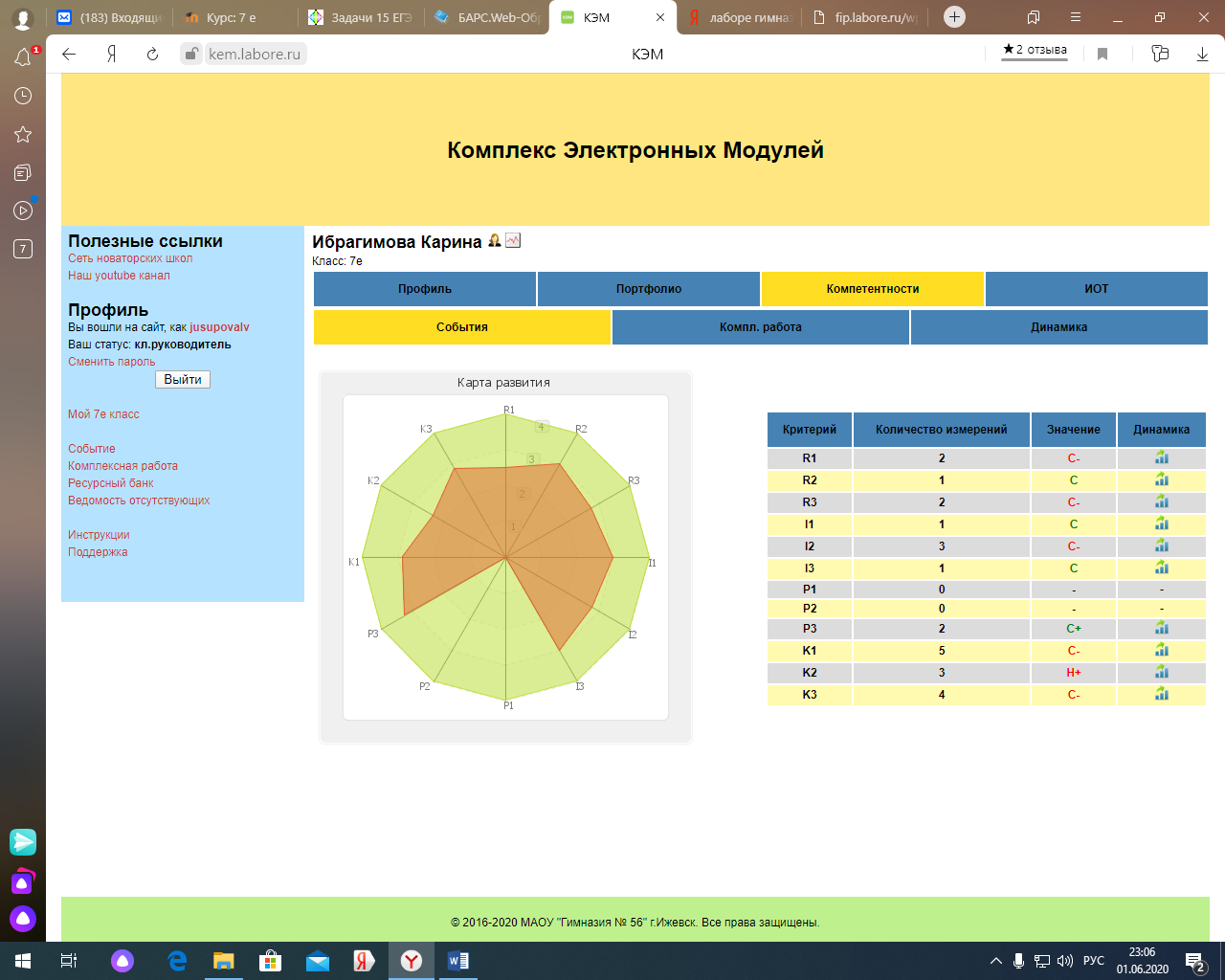 На начало годаНа конец годаНикита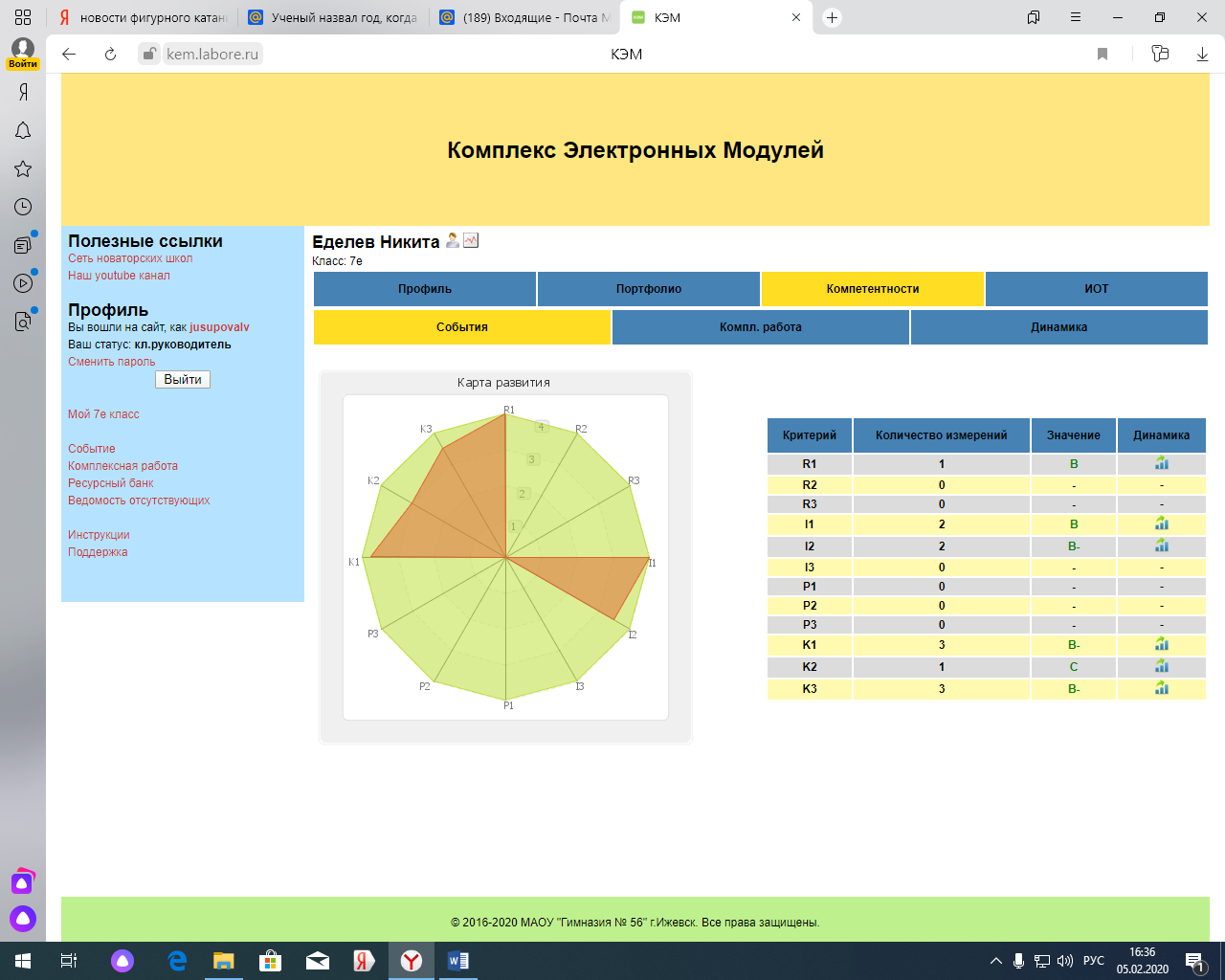 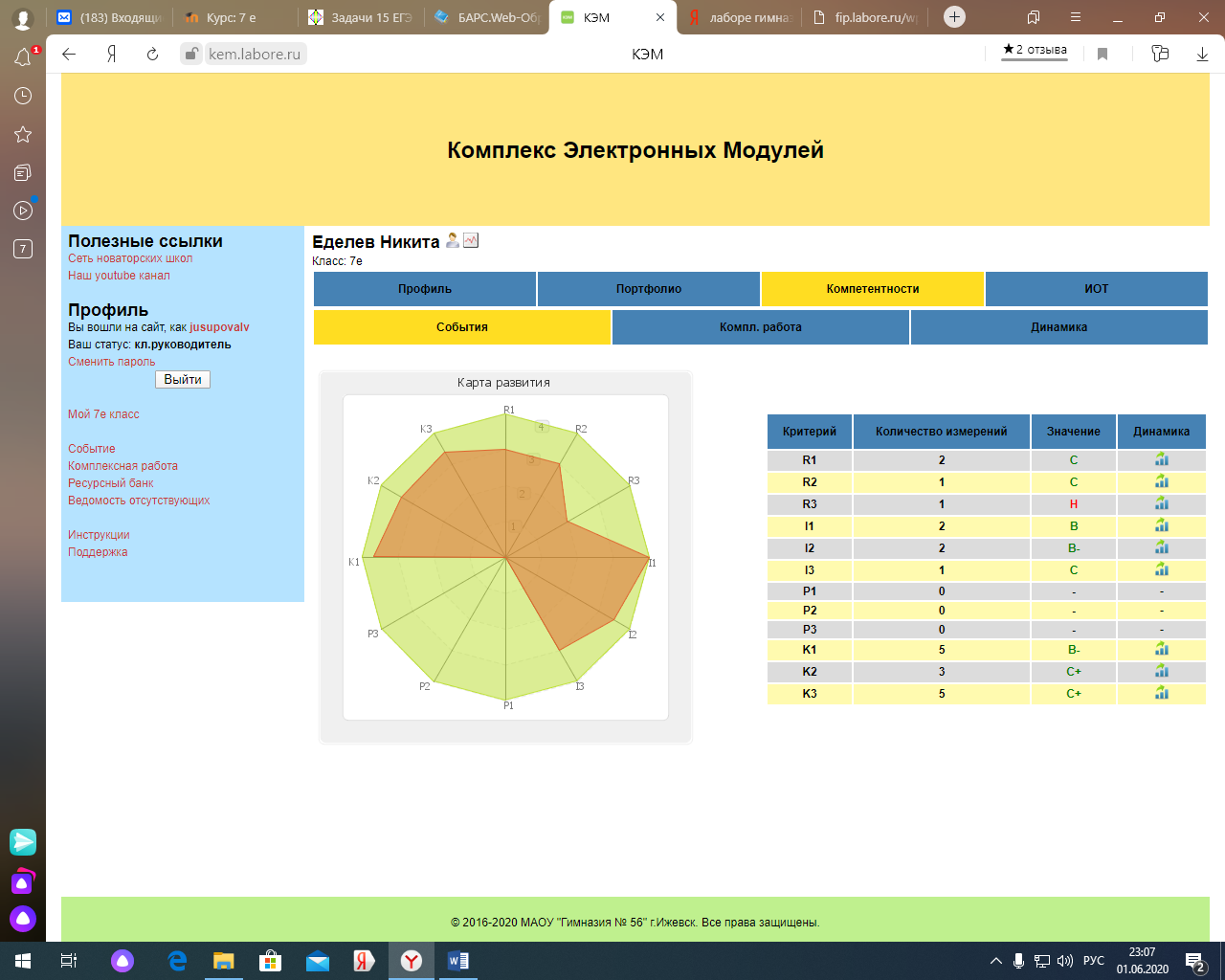 На начало годаНа конец годаРоман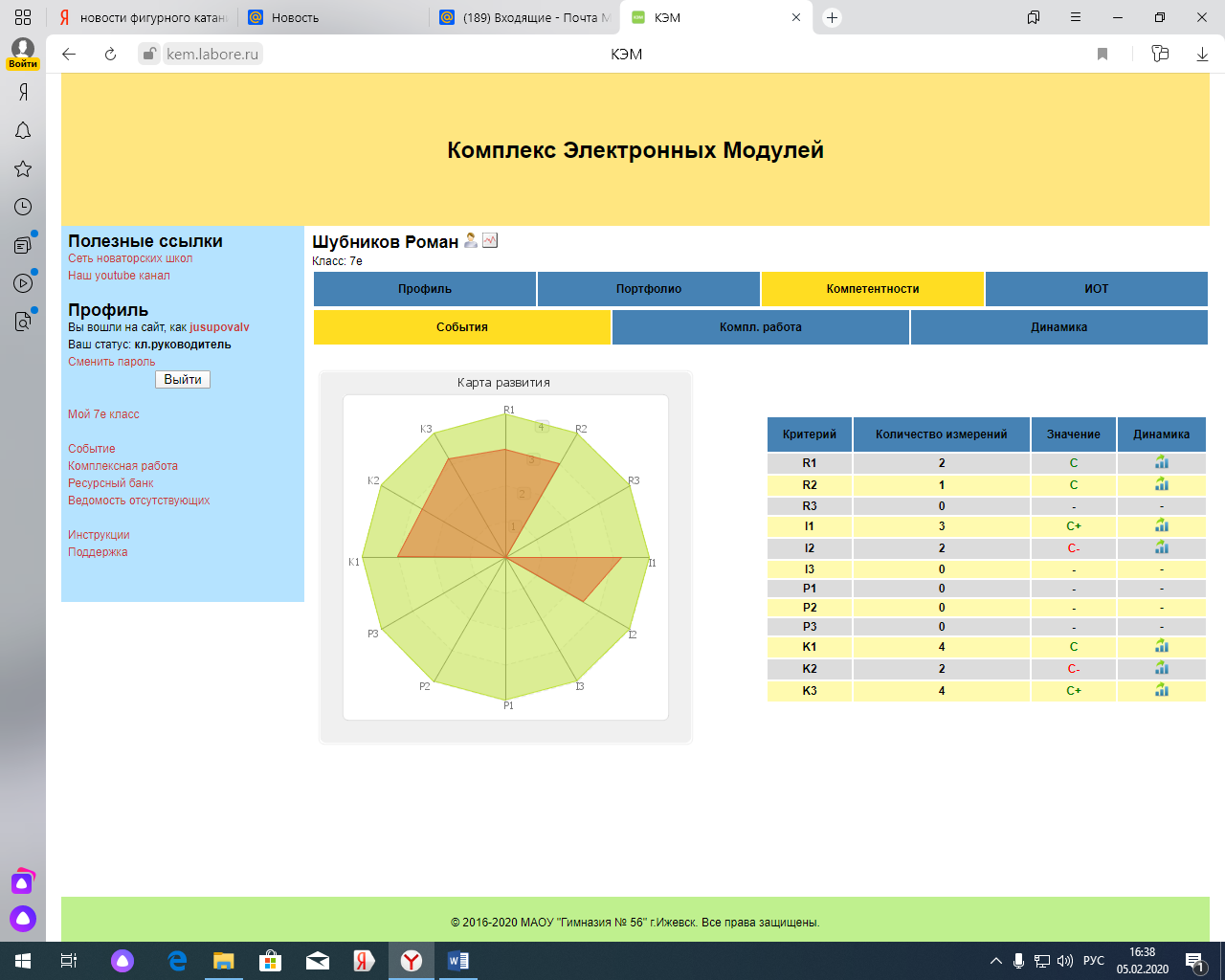 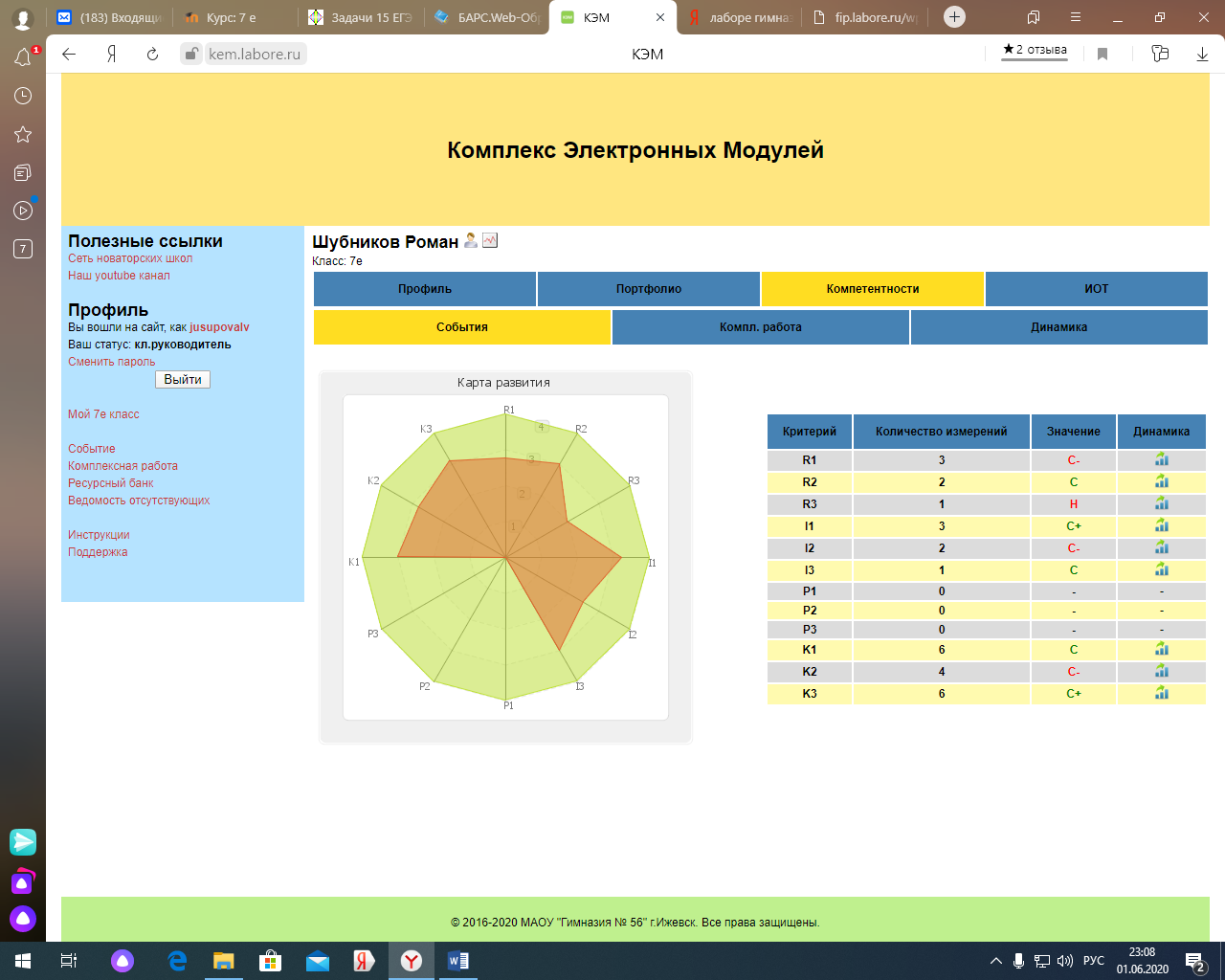 ЮлияЮлияЮлияЖаннаЖаннаЖаннаКаринаКаринаКаринаНикитаНикитаНикитаРоманРоманРоман17-1818-1919-2017-1818-1919-2017-1818-1919-2017-1818-1919-2017-1818-1919-20R1455442425582452R2554-45-45-86-74R35-45-45548-37-1I1445475475487547I2463542453275353I3465455445565445P1665554644454461P2656245445464533P3455452257418538K1455255446587545K2567524225557546K3568544235657656№ФИО Ведущая деятельностьВедущая деятельностьВедущая деятельностьКомпетентности, требующие корректировкиКомпетентности, требующие корректировкиКомпетентности, требующие корректировкиКомпетентности, требующие корректировкиКомпетентности, требующие корректировкиКомпетентности, требующие корректировкиКомпетентности, требующие корректировкиКомпетентности, требующие корректировкиКомпетентности, требующие корректировкиКомпетентности, требующие корректировкиКомпетентности, требующие корректировкиКомпетентности, требующие корректировкиИнтелектуальтворческаяспортивнаяРегулятивныеРегулятивныеРегулятивныеИнформационныеИнформационныеИнформационныеПознавательныеПознавательныеПознавательныеКоммуникативныеКоммуникативныеКоммуникативныеИнтелектуальтворческаяспортивнаяR1R2R3J1J2J3Р1P2P3K1K2K31Михаил *+++++  ++++2Эвелина *++++3Настя*+4Никита *5Карина*++++++6Алина *+7Иван*+++++8Виктория *9Григорий  * + +++++ +10Ульяна *+ + +11Данил ++12Эльдар*++++13Лиза*++++14Юлия *+15Камиля*+++++  ++++16Олег *+ + + + +17София++++++  +++++18Ярослав *+ +19Варвара +++20Полина *+++21Жанна *++   ++++22Лиза *+23Кристина *+++24Богдан*++++++25Роман *+26Федор  * + + + + +Регулятивная компетентностьРегулятивная компетентностьR1 – целеполаганиеR1 – целеполагание0Нуждается в помощи взрослого для определения цели учебной деятельности.1Самостоятельно обнаруживает и формулирует учебную проблему, определяет проблему, определяет цель учебной деятельности.2Самостоятельно обнаруживает и формулирует учебную проблему, определяет цель учебной деятельности. Ставит задачи, адекватные поставленной цели3Указывает риски, которые могут возникнуть при достижении цели, и обосновывает достижимость поставленной цели.R2 – планированиеR2 – планирование0Нуждается в помощи взрослого при составлении плана1Умеет составлять план действий по известному алгоритму.2Выдвигает версии решения учебной проблемы, составляет в группе план решения проблемы3Работает по самостоятельно составленному плану, сверяет свои действия с цельюR3 – рефлексияR3 – рефлексия0Нуждается в помощи взрослого, чтобы провести оценку своей деятельности1Выполняет по заданному алгоритму оценку своей деятельности и сравнивает запланированный и полученный результат. Осуществляет рефлексию по готовым критериям или предложенному алгоритму.2Осуществляет рефлексию в свободной форме, указывает успехи и неудачи, объясняет их причины – внешними факторами. Осуществляет контроль своей деятельности по самостоятельно определенным критериям. Указывает на сильные и слабые стороны своей деятельности.3Осуществляет рефлексию в свободной форме, указывает успехи и неудачи, объясняет их причины. Называет перспективы своего развитияИнформационная компетентностьИнформационная компетентностьI1 – Осуществление информационного поискаI1 – Осуществление информационного поиска0Не умеет находить информацию по заданной теме, использовать разные источники информации.1Определяет, какой информацией для решения задач обладает или нет, что нужно найти2Формулирует ключевые понятия (запросы) для поиска необходимой информации. Использует разные источники.3Корректирует ключевые запросы, находит требуемую информацию для решения поставленных задач с использованием разных приемов поиска информацииI2 – Приведение примеров, подбор аргументов, формулирование выводов по обоснованию технологического и организационного решенияI2 – Приведение примеров, подбор аргументов, формулирование выводов по обоснованию технологического и организационного решения0Не умеет приводить примеры, подбирать аргументы и формулировать выводы по обоснованию своего решения1Использует информацию, исходя из собственного понимания целей деятельности2Обрабатывает и систематизирует информацию, обнаруживает противоречия информации из разных источников.3Извлекает и обобщает информацию по заданному вопросу I3 – Отражение в письменной и наглядной форме результатов своей деятельности I3 – Отражение в письменной и наглядной форме результатов своей деятельности0Не умеет отражать в письменной и наглядной форме результаты своей деятельности1Сохраняет и передает информацию. Отражает ее в письменной, наглядной форме2Сохраняет, преобразует и передает информацию с соблюдением заданных параметров3 Самостоятельно выстраивает логику представления результатов, использует разные формы презентации результатов своей работы.Познавательная компетентностьПознавательная компетентностьР1 – Ориентировка в различных способах решения задач, выбор и аргументация наиболее эффективного в зависимости от конкретных условийР1 – Ориентировка в различных способах решения задач, выбор и аргументация наиболее эффективного в зависимости от конкретных условий0Не владеет заданными алгоритмами для решения учебной или познавательной задачи1Действует по заданному алгоритму, адекватному имеющимся условиям для решения учебной или познавательной задачи2Комбинирует известные алгоритмы деятельности, осуществляет взаимосвязанные умозаключения3Проявляет нестандартные подходы к решению учебных и практических задач в процессе моделирования жизненных ситуацийР2 – Осмысление информации (анализ и синтез, сравнение, абстрагирование, конкретизация, обобщение, классификация)Р2 – Осмысление информации (анализ и синтез, сравнение, абстрагирование, конкретизация, обобщение, классификация)0Нуждается в помощи взрослого для осмысления информации.1Владеет навыками восприятия информации2Владеет навыками восприятия и преобразования информации, самостоятельно отбирает информацию, классифицирует и обобщает факты3Проявляет навыки критического осмысления информации (умение отличать факты от домыслов, выявлять скрытый смысл текста), умеет добывать знания непосредственно из реальности.Р3 – Обобщение и преобразование полученной информацииР3 – Обобщение и преобразование полученной информации0Нуждается в помощи при сопоставлении и отборе информации.1Сопоставляет и отбирает информацию, полученную из различных источников.2Составляет тезисы, планы, преобразовывает информацию из одного вида в другой, Представляет информацию в виде конспектов, таблиц, схем, графиков. Обобщает и преобразовывает информацию в одной области.3 Междисциплинарность – перенос полученных знаний из одной научной области в другуюКоммуникативная компетентностьКоммуникативная компетентностьК1 – Согласование и координация совместной познавательно-трудовой деятельности с другими ее участникамиК1 – Согласование и координация совместной познавательно-трудовой деятельности с другими ее участниками0Не взаимодействует с другими участниками групповой работы1Участвует в учебном взаимодействии в группе.2Самостоятельно организовывает учебное взаимодействие или активно участвует в работе группы (определяет общие цели, распределяет роли, умеет договариваться со сверстниками).3Создает группу для оптимального решения задачи.К2 – Формулирование и аргументация своего мнения с учетом мнения участников диалогаК2 – Формулирование и аргументация своего мнения с учетом мнения участников диалога0Высказывает свое мнение, не приводя аргументы1Высказывает свое мнение (суждение) участникам диалога. Отстаивает свою точку зрения, приводит аргументы, подтверждает их фактами, работает с вопросами, заданными на уточнение и понимание.2Понимает позицию другого. Работает с вопросами заданными на развитие темы, использует наглядные материалы. Задает вопросы для уточнения позиции другого3Выдвигает в дискуссии контраргументы, перефразирует свою мысль. Критично относится к своему мнению, с достоинством признает свои ошибки и корректирует их. Работает с вопросами на дискредитацию позицииК3 – Владение техникой выступленияК3 – Владение техникой выступления0Техникой выступления не владеет1Соблюдает нормы современного литературного языка, имеет достаточный словарный запас (понимает ЧТО хочет сказать).2Соблюдает нормы публичной речи – владеет не только информацией, которую должен сообщить, но и собой. Поведение естественно: раскованность, доброжелательность, разговорный стиль общения, умение «оторваться» от текста, не читать с листа, не говорить официальным, заученным тоном: техника речи: дикция, темп, интонация, голос; контакт с аудиторией: начальная пауза, зрительный контакт, понимает, КАК должен сказать.)3Владеет мастерством изложения материала: задает вопросы аудитории, использует интригу в рассказе («Об этом я скажу чуть позже», «Сейчас я расскажу удивительный факт»…), зацепки (интересный факт, легенда, анекдот, автобиографический рассказ), небольшие отступления от темы. Образ оратора соответствует представляемому материалу (понимает для КОГО выступает, может изменить свое выступление, ориентируясь на аудиторию)